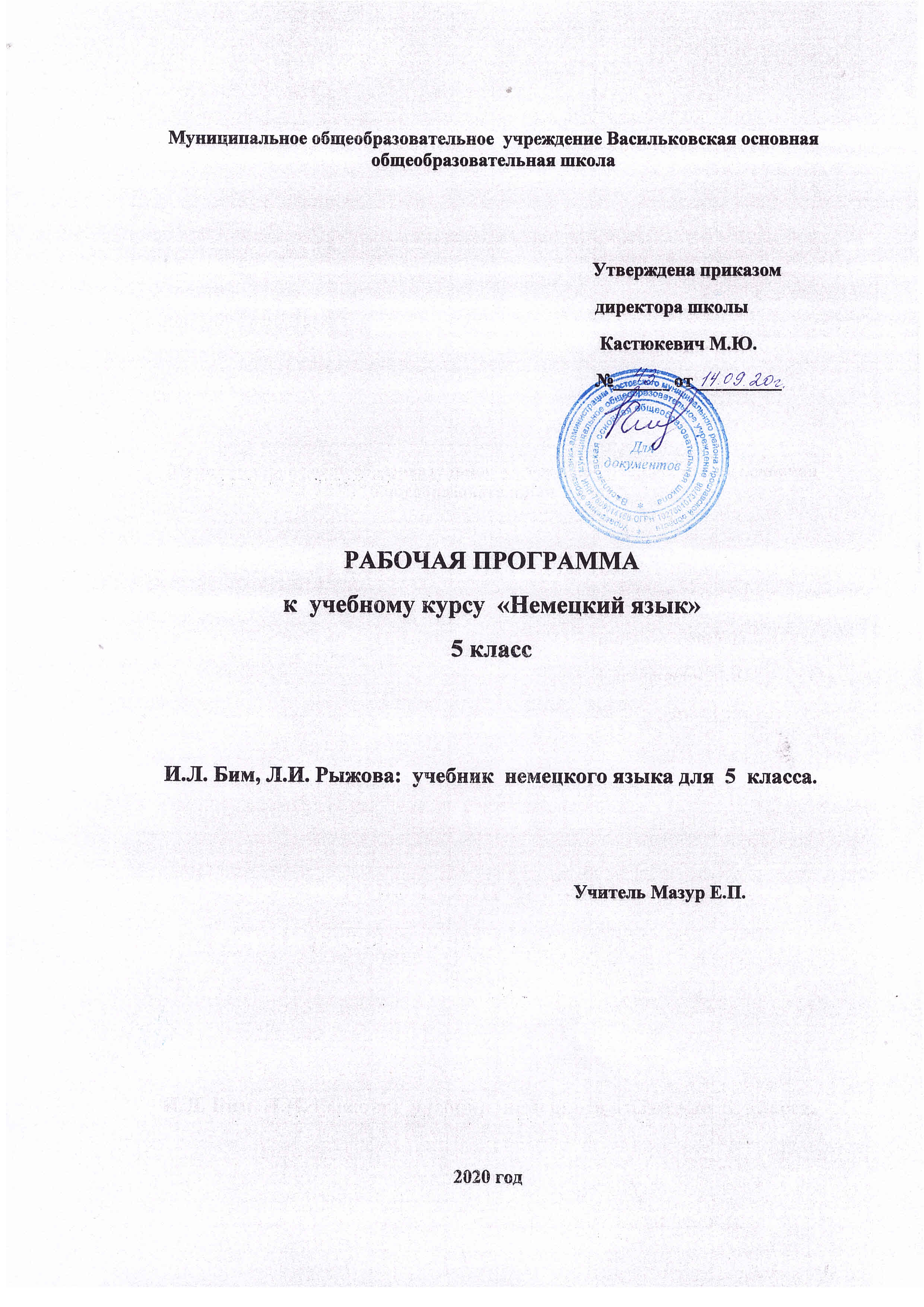 ПОЯСНИТЕЛЬНАЯ ЗАПИСКАНормативные документы, на основе которых составлена рабочая программа:- Федеральный закон «Об образовании в Российской Федерации»;- Федеральный государственный образовательный стандарт основного общего образования (ФГОС ООО);- Приказ МОиН РФ от 31 декабря  № 1577 "О внесении изменений в ФГОС основного общего образования";- СанПиН 2.4.2.2821-10 «Санитарно-эпидемиологические требования к условиям и организации обучения, содержания в общеобразовательных организациях»;Справочные материалы:            -Авторские программы немецкий язык. Рабочие программы. Предметная линия учебников    И.Л.Бим.5-9 классы :пособие для учителей общеобразовательных учреждений/И.Л.Бим ,Л.В. Садомова.-М.:Просвещение,2011.Рабочая программа 5 класса рассчитана на 102 учебных часов, по 3 часа в неделю.
пппппппппЛичностные, метапредметные и предметные  результаты  освоения  предмета Личностные результаты- Воспитание российской гражданской идентичности: патриотизма, уважения к Отечеству, прошлому и настоящему многонационального народа России; осознание своей этнической принадлежности, знание истории, языка, культуры своего народа, своего края, основ культурного наследия народов России и человечества; усвоение гуманистических, демократических и традиционных ценностей многонационального российского общества; воспитание чувства ответственности и долга перед Родиной.- Формирование ответственного отношения к учению, готовности и способности обучающихся к саморазвитию и самообразованию на основе мотивации к обучению и познанию, осознанному выбору и построению дальнейшей индивидуальной траектории образования на базе ориентировки в мире профессий и профессиональных предпочтений, с учетом устойчивых познавательных интересов, а также на основе формирования уважительного отношения к труду, развития опыта участия в социально значимом труде.- Формирование целостного мировоззрения, соответствующего современному уровню развития науки и общественной практики, учитывающего социальное, культурное, языковое, духовное многообразие современного мира.- Формирование осознанного, уважительного и доброжелательного отношения к другому человеку, его мнению, мировоззрению, культуре, языку, вере, гражданской позиции, к истории, культуре, религии, традициям, языкам, ценностям народов России и народов мира; готовности и способности вести диалог с другими людьми и достигать в нем взаимопо-нимания.- Формирование коммуникативной компетентности в общении и сотрудничестве со сверстниками, детьми старшего и младшего возраста, взрослыми в процессе образовательной, общественно полезной, учебно-исследовательской, творческой и других видов деятельности.- Осознание значения семьи в жизни человека и общества, принятие ценности семейной жизни, уважительное и заботливое отношение к членам своей семьи.- Развитие эстетического сознания через освоение художественного наследия народов России и мира, творческой деятельности эстетического характера.Метапредметные результаты- Умение самостоятельно определять цели своего обучения, ставить и формулировать для себя новые задачи в учебе и познавательной деятельности, развивать мотивы и интересы своей познавательной деятельности (анализировать существующие и планировать будущие образовательные результаты, идентифицировать собственные проблемы и определять главную проблему, ставить цель деятельности на основе определенной проблемы и существующих возможностей, формулировать учебные задачи как шаги достижения поставленной цели деятельности).- Умение самостоятельно планировать пути достижения целей, в том числе альтернативные, осознанно выбирать наиболее эффективные способы решения учебных и познавательных задач (определять необходимые действия в соответствии с учебной и познавательной задачей и составлять алгоритм их выполнения, обосновывать и осуществлять выбор наиболее эффективных способов решения учебных и познавательных задач, составлять план решения проблемы, планировать и корректировать свою индивидуальную образовательную траекторию).- Умение соотносить свои действия с планируемыми результатами, осуществлять контроль своей деятельности в процессе достижения результата, определять способы действий в рамках предложенных условий и требований, корректировать свои действия в соответствии с изменяющейся ситуацией (определять совместно с педагогом и сверстниками критерии планируемых результатов и критерии оценки своей учебной деятельности, отбирать инструменты для оценивания своей деятельности, осуществлять самоконтроль своей деятельности в рамках предложенных условий и требований, оценивать свою деятельность, аргументируя причины достижения или отсутствия планируемого результата, работая по своему плану, вносить коррективы в текущую деятельность на основе анализа изменений ситуации для получения запланированных характеристик продукта/результата, сверять свои действия с целью и, при необходимости, исправлять ошибки самостоятельно).- Умение оценивать правильность выполнения учебной задачи, собственные возможности ее решения (определять критерии правильности (корректности) выполнения учебной задачи, оценивать продукт своей деятельности по заданным и/или самостоятельно определенным критериям в соответствии с целью деятельности, фиксировать и анализировать динамику собственных образовательных результатов).- Владение основами самоконтроля, самооценки, принятия решений и осуществления осознанного выбора в учебной и познавательной деятельности (наблюдать и анализировать собственную учебную и познавательную деятельность и деятельность других обучающихся в процессе взаимопроверки, соотносить реальные и планируемые результаты индивидуальной образовательной деятельности и делать выводы, самостоятельно определять причины своего успеха или неуспеха и находить способы выхода из ситуации неуспеха, ретроспективно определять, какие действия по решению учебной задачи или параметры этих действий привели к получению имеющегося продукта учебной деятельности).- Умение определять понятия, создавать обобщения, устанавливать аналогии, классифицировать, самостоятельно выбирать основания и критерии для классификации, устанавливать причинно-следственные связи, строить логическое рассуждение, умозаключение (индуктивное, дедуктивное, по аналогии) и делать выводы (подбирать слова, соподчиненные ключевому слову, определяющие его признаки и свойства, объединять предметы и явления в группы по определенным признакам, сравнивать, классифицировать и обобщать, строить рассуждение на основе сравнения предметов и явлений, выделяя при этом общие признаки, излагать полученную информацию, интерпретируя ее в контексте решаемой задачи, вербализовать эмоциональное впечатление, оказанное на него источником, делать вывод на основе критического анализа разных точек зрения, подтверждать вывод собственной аргументацией или самостоятельно полученными данными).- Умения смыслового чтения (находить в тексте требуемую информацию (в соответствии с целями своей деятельности), ориентироваться в содержании текста, понимать целостный смысл текста, структурировать текст, резюмировать главную идею текста, преобразовывать текст, «переводя» его в другую модальность, критически оценивать содержание и форму текста).- Развитие мотивации к овладению культурой активного использования словарей и других поисковых систем (определять необходимые ключевые поисковые слова и запросы, осуществлять взаимодействие с электронными поисковыми системами, словарями).- Умение организовывать учебное сотрудничество и совместную деятельность с учи-телем и сверстниками; работать индивидуально и в группе: находить общее решение и разрешать конфликты на основе согласования позиций и учета интересов; формулировать, аргументировать и отстаивать свое мнение.- Умение осознанно использовать речевые средства в соответствии с задачей коммуникации для выражения своих чувств, мыслей и потребностей; планирования и регуляции своей деятельности; владение устной и письменной речью, монологической контекстной речью.- Формирование и развитие компетентности в области использования информационно-коммуникационных технологий (ИКТ-компетенции) (целенаправленно искать и использовать информационные ресурсы, необходимые для решения учебных и практических задач с помощью средств ИКТ, использовать информацию с учетом этических и правовых норм, создавать информационные ресурсы разного типа и для разных аудиторий, соблюдать информационную гигиену и правила информационной безопасности).Предметные результатыГоворение. Диалогическая и монологическая речьУченик научится:вести диалог-расспрос, диалог этикетного характера, диалог – побуждение к действию, комбинированный диалог в стандартных ситуациях неофициального общения в рамках освоенной тематики, соблюдая нормы речевого этикета, принятые в стране изучаемого языка;строить связное монологическое высказывание с опорой на зрительную наглядность и вербальные опоры (ключевые слова, план, вопросы) в рамках освоенной тематики (о себе, своей семье, друге, о своем хобби, о школе);давать краткую характеристику реальных людей;описывать картинку/ фото с опорой или без опоры на ключевые слова/план/ вопросы.Ученик получит возможность научиться:вести диалог-обмен мнениями;кратко высказываться на заданную тему, используя изученный речевой материал в соответствии с поставленной коммуникативной задачей.АудированиеУченик научится:воспринимать на слух и понимать основное содержание несложных аутентичных текстов, содержащих некоторое количество неизученных языковых явлений;воспринимать на слух и понимать нужную/интересующую/запрашиваемую информацию в аутентичных текстах, содержащих как изученные языковые явления, так и некоторое количество неизученных языковых явлений.Ученик получит возможность научиться:выделять основную тему в воспринимаемом на слух тексте;использовать контекстуальную или языковую догадку при восприятии на слух текстов, содержащих незнакомые слова.ЧтениеУченик научится:читать и понимать основное содержание несложных аутентичных текстов, содержащие отдельные неизученные языковые явления;читать и находить в несложных аутентичных текстах, содержащих отдельные неизученные языковые явления, нужную/интересующую/запрашиваемую информацию, представленную в явном виде.Ученик получит возможность научиться:читать с целью полного понимания содержания на уровне значения: уметь догадываться о значении незнакомых слов по знакомым словообразовательным элементам (приставки, суффиксы, составляющие элементы сложных слов), аналогии с родным языком;устанавливать причинно-следственную взаимосвязь фактов и событий, изложенных в несложном аутентичном тексте.Письменная речьУченик научится:заполнять анкеты и формуляры, сообщая о себе основные сведения (имя, фамилия, пол, возраст, гражданство, национальность, адрес и т. д.);писать короткие поздравления с днем рождения и другими праздниками с употреблением формул речевого этикета, принятых в стране изучаемого языка, выражать пожелания;создавать небольшие письменные высказывания с опорой на образец/план.Ученик получит возможность научиться:делать краткие выписки из текста с целью их использования в собственных устных высказываниях;писать электронное письмо (e-mail) зарубежному другу в ответ на электронное письмо-стимул;составлять план/тезисы устного или письменного сообщения.Языковые навыки и средства оперирования имиОрфография и пунктуацияУченик научится:правильно писать изученные слова;правильно ставить знаки препинания в конце предложения: точку в конце повествовательного предложения, вопросительный знак в конце вопросительного предложения, восклицательный знак в конце восклицательного предложения.Ученик получит возможность научиться:использовать словарь для уточнения написания слова.Фонетическая сторона речиУченик научится:различать на слух и адекватно, без фонетических ошибок, ведущих к сбою коммуникации, произносить слова немецкого языка;соблюдать правильное ударение в изученных словах;различать коммуникативные типы предложений по их интонации;членить предложение на смысловые группы.Ученик получит возможность научиться:выражать модальные значения, чувства и эмоции с помощью интонации.Лексическая сторона речиУченик научится:распознавать и употреблять в речи в соответствии с коммуникативной задачей основные значения изученных лексических единиц (слов, словосочетаний, реплик-клише речевого этикета) в ситуациях общения в пределах следующей тематики: «Межличностные взаимоотношения», «Мой лучший друг / подруга», «Животные», «Школьная жизнь», «Досуг и увлечения», «Моя семья», «Поход по магазинам»;соблюдать существующие в немецком языке нормы лексической сочетаемости;распознавать и образовывать родственные слова с использованием словосложения в пределах изученной тематики в соответствии с коммуникативной задачей;распознавать и образовывать родственные слова с использованием аффиксации в пределах изученной тематики в соответствии с коммуникативной задачей: имена существительные при помощи суффиксов -er, -in, -ung, -ik, -ie; имена прилагательные при помощи аффиксов –iv, -isch, -lich;имена существительные, имена прилагательные, наречия при помощи отрицательного префикса un-;числительные при помощи суффиксов -te, -ste.Ученик получит возможность научиться:распознавать и употреблять в речи наиболее распространенные фразовые глаголы;распознавать принадлежность слов к частям речи по аффиксам;использовать языковую догадку в процессе чтения и аудирования (догадываться о значении незнакомых слов по контексту, по сходству с русским и английским языком, по словообразовательным элементам).ГрамматикаУченик научится:оперировать в процессе устного и письменного общения основными синтаксическими конструкциями и морфологическими формами в соответствии с коммуникативной задачей в коммуникативно-значимом контексте;распознавать и употреблять в речи различные коммуникативные типы предложений: повествовательные (в утвердительной и отрицательной форме), вопросительные (общий, специальный, альтернативный и разделительный вопросы), побудительные (в утвердительной и отрицательной форме) и восклицательные;распознавать и употреблять в речи:- предложения с именным сказуемым типа: Das ist Uli/ ein Junge. Er ist klein;- предложения с простым глагольным сказуемым: Er malt;- предложения со сложным глагольным сказуемым: Er kann gut malen;- существительные с определенным, неопределенным и нулевым артиклем;- имена существительные в единственном числе и во множественном числе;- имена существительные в именительном и винительном падеже;- слабые глаголы в настоящем времени (Präsens);- глаголы с изменяемой корневой гласной и отделяемой приставкой в настоящем времени (Präsens);- модальные глаголы können, mögen в настоящем времени (Präsens);- личные и притяжательные местоимения;- количественные и порядковые числительные от 1 до 1000;- отрицание nicht, kein;- предлоги места и направления (in, aus), времени (um, von … bis, am);- простые повествовательные предложения с прямым и обратным порядком слов.Ученик получит возможность научиться:- распознавать и употреблять в речи предложения с конструкцией Ich möchte;- распознавать и употреблять в речи предложения с дополнением в винительном падеже Akkusativ;- распознавать и употреблять в речи безличные предложения.Социокультурные знания и уменияУченик научится:употреблять в устной и письменной речи в ситуациях формального и неформального общения основные нормы речевого этикета, принятые в Германии;представлять свою семью, школу, свой класс и свои увлечения на немецком языке;понимать социокультурные реалии при чтении и аудировании в рамках изученного материала.Ученик получит возможность научиться: использовать социокультурные реалии при создании устных и письменных высказываний;находить сходство и различие в традициях России и Германии.Компенсаторные уменияУченик научится:выходить из положения при дефиците языковых средств: использовать переспрос при говорении.Ученик получит возможность научиться: использовать перифраз, синонимические и антонимические средства при говорении;пользоваться языковой и контекстуальной догадкой при аудированииСодержание учебного предметаПОУРОЧНО - тематическое планированиЕ5 классОбщее количество часов: 102I четверть (24 часа)№Тема разделаСодержание Kleiner Wiederholungskurs. Hallo, 5. Klasse! Womit kommen wir aus der vierten Klasse?  Привет, 5 класс! С чем мы приходим из 4 класса? (Маленький повторительный курс)Первый школьный день в новом учебном году. Воспоминания о лете. Обмен впечатлениями о летних каникулах.Грамматический материал: возвратные местоимения, систематизация грамматических .знаний о спряжении глаголов в Präsens, об образовании Perfekt. Повторение: образование степеней сравнения прилагательных.1Kapitel 1. Eine alte deutsche Stadt. Was gibt es hier? Раздел 1. Старый немецкий город. Что в нём?Описание старого города. Городские объекты (введение новой лексики)Вывески на городских зданиях.Старый немецкий город.Встреча на улице.Страноведческая информация о немецких городах Берлине, Веймере, Лейпциге.Грамматический материал: типы образования мн.ч. существительных;Отрицание kein.2Kapitel II. In der Stadt…Wer wohnt hier? Раздел 2. В городе…Кто здесь живет?Тема «Жители города: люди и животные»Образование новых слов с помощью словообразовательных элементов.Грамматический материалУказательные местоименияdiese, dieser, dieses, jene, jener, jenes.Короткие высказывания жителей города.Упражнения, направленные на совершенствование техники письма.Тексты познавательного характера для работы в группах.Город и его жители.Диалоги «Auf der Strasse» «Begegnung»Задания, направленные на контроль усвоения лексического материала, умение вести в парах диалог-расспрос, контроль умений  и навыков чтения и монологической речи по теме главы.Повторение материала главы. Работа над проектом.Тема «Welche Haustiere lieben die deutschen Kinder?»3Kapitel III. Die Strassen der Stadt. Wie sind sie?Раздел 3. Улицы города. Какие они?«Die Strassen der Stadt.» (лексика по теме).Антонимы к прилагательным.Тексты описательного характера с пропусками.Диалоги «Markus und  Gabi», «Gabi, Markus, Ilse und Dieter mit einem unbekannten Lebewesen» с послетекстовыми заданиями.«Die Strassen» (стихотворение)Текст с пропусками (на отработку техники чтения).Диалог-расспрос (Кот в сапогах расспрашивает о пришельцах из космоса).Диалог «Kosmi, Gabi und Markus».Грамматический материалПовторение:Выражение принадлежности с помощью притяжательных местоимений.Текст для аудирования «Robi interessiert sich für die Verkehrsregeln».Повторение лексики по теме «Транспорт».Ситуации «На улице», «Описание пешеходной зоны», «Транспортное движение в городе».Составление рассказа по картинке.Грамматический материал.Повторение:Спряжение сильных глаголов с корневой гласной,,е” и ,,а” в Präsens.Модальные глаголы wollen, können, mögen, müssen, sollen, dürfen.Тексты с пропусками.Задания, нацеленные на повторение лексики.Текст с пропусками.Текст на контроль навыков чтения вслух.Задания, содержащие коммуникативные задачи.Повторение материала главы.Работа над проектом.Повторение материала предыдущих глав.Текст об истории афишной тумбы.Названия известных марок автомобилей.4Kapitel IV. Wo und wie wohnen hier die Menschen?Раздел 4. Где и как живут здесь люди?«Жилище человека» (предъявление новой лексики с использованием рисунков учебника и слайдов).«Улицы города. Какие они?», «Дома, в которых живут люди». (предъявление новой лексики, в том числе наречий, отвечающих на вопрос Wo?).Грамматический материалУпотребление существительных в Dativпосле предлогов in, an, auf, hinter, neben, vor, zwischen при ответе на вопрос Wo?Рифмовка «Wo? Wo? Wo?».Текст с пропусками (чтение вслух).Диалог в ситуации «ориентирование в городе» (чтение и инсценирование в парах).Текст „Gabi  erzählt Kosmi“ для самостоятельного чтения и осмысленияУпражнения, нацеленные на решение устно-речевых задач:А) описывать то или иное архитектурное сооружение,Б) рассказывать о типичных для Германии домах,В) комментировать план города.Развитие навыков диалогической речи в ситуации «Ориентирование в городе»Упражнения с пропусками.Ситуации «Auf der Straße“ с использованием слов и словосочетаний по теме.Систематизация лексики по словообразовательным элементам по теме „Die Stadt“.Диалог «Kosmi und Gabi“.Стихотворение «Meine Stadt“.Интервью Кота в сапогах о городе.Песня «Auf der Brücke, in den Straßen“.Повторение материалов главы.Работа над проектом.Повторение материала предыдущих глав.Фотографии различных типов немецких домов с их названиями5Kapitel V. Bei Gabi zu Hause. Was sehen wir da.Раздел 5. У Габи дома. Что мы  здесь видим?«Обустройство квартиры/дома» предъявление новой лексики.Текст с пропусками и вопросы к нему.Текст для понимания на слух о семье Габи.Текст о доме, в котором живет Габи.Стихотворение «In meinem Haus»Диалог»Ilse, Kosmi und Robi besuchen Gabi“(на слух, для чтения и инсценирования).Рисунки различных комнат (для описания их интерьера).Серия вопросов к рисункам. Грамматический материал.Спряжение глагола  helfen в Präsens.Употребление существительных после глагола helfen в Dativ.Коммуникативные задания, нацеленные на описание интерьера квартиры/ дома.Опоры в виде неполных вопросов для ведения диалога-расспроса о квартире.Тексты“Frau Richter erzählt“ и „Luxi erzählt dem Gestiefelten Kater“(для чтения и обсуждения в группах).Грамматический материал. Глаголы с отделяемыми приставками(памятка и тренировочные упражнения).Небольшой текст для прослушивания с аудионосителя.Песня „Wenn Mutti früh zur Arbeit geht“.Тексты с пропусками (на контроль усвоения материала предыдущих уроков). Упражнения, нацеленные на систематизацию грамматического материала (падежи в немецком языке, употребление Dativ после предлогов  ann, auf, hinter, neben, in, über,unter, vor, zwischen , употребление существительных  и личных местоимений в Dativ после глагола helfen).Ситуации “Auf der Straße“, “Gabi hilft der Mutter , der Oma und dem Opa bei der Hausarbeit“. Небольшой текст для аудирования об уборке города.Полилог „ Kosmi hat eine Idee.“Повторение материала главы.Работа над проектом.Повторение материала предыдущих глав.Сведения о наличии двухъярусной кровати в детской комнате, об игровых уголках в детских комнатах немецких школьников, а также об экологических проблемах6Kapitel VI. Wie sieht Gabis Stadt zu verschiedenen Jahreszeiten aus? Раздел 6. Как выглядит город Габи в разное время года?Диалог – обмен мнениями «Dieter telefoniert mit Gabi».Рисунки с подписями, в которых содержатся слова с пропусками.Тема « Die Jahreszeiten» (предъявление новой лексики)Стихотворный материал (строки из песен о различных временах года)Грамматический материалУпражнения на предъявление порядковых числительных и тренировку в их употреблении.Диалог «Gabi und Robi».Вопросы о праздниках в Германии.Образцы поздравительных открыток к различным праздникам.Вопросы о временах года.Диалог «Frau Fros und Frau Holfeld».Диалог «Sandra und die Verkäuferin». Упражнение, направленное на словообразованиеУпражнения, направленные на повторение лексики.Ситуации: « Auf der Straβe», «Im Supermarkt», «Begegnung», «Bekanntschaft», «Ein Tourist mоchte wissen…». Текст «Wo wohnt der Osterhase?»Вопросы к текстуПовторение материала главы.Работа над проектом.Повторение материала предыдущих главИнформация о рождественском базаре и рождественской пирамиде, о проведении карнавала в Германии, праздновании Пасхи и о поделках, которые могут мастерить в качестве подарков к праздникам.7Kapitel VII. Groβеs Reinemachen in der Stadt. Eine tolle Idee! Aber….Раздел 6. Генеральная уборка в городе. Великолепная идея.! Но…«Umweltschutz» (презентация новой лексики по теме)Текст «Umweltschutz ist ein internationales Problem». Диалог «Gabi und Markus sprechen mit ihrer Klassenlehrerin»Грамматический материалМодальные глаголы  müssen и  sollen  в Prӓsens.Вопросы по теме.Рифмовка « Wer arbeitet wo?».Диалоги для чтения и инсценирования в группах: «Dieter, Gabi, Kosmi und Markus», «Frau Weber und Herr Meier».Грамматический материалУпотребление предлогов mit, nach,  aus,  zu von,  bei + DAtiv.  Упражнения на предъявление и тренировку в употреблении предлогов mit, nach,  aus,  zu von,  bei + DAtiv.Повторение:Употребление существительных в Akkusativ  после глаголов  nehmen, sehen, brauchen.Подстановочные упражнения на составление упражнений по образцу.Рифмовка «Wir malen, bauen, basteln…»Грамматический материалПовторение:Образование степеней сравнения прилагательных.Упражнения на закрепление грамматического материала.Образцы высказываний о том, как школьники работают над проектами. Упражнения с пропусками для повторения лексики по теме.Серия мини-диалогов, которые характерны при работе над проектами.Телефонный разговор “Markus und Gabi”.Упражнения, направленные на систематизацию лексики по подтеме “Schulsachen”.Ситуация “Gespräch mit der Klassenlehrerin”.Упражнения, нацеленные на усвоение грамматического материала.Текст “Wozu spielen Gabi, Markus und die anderen Bauarbeiter und Architekten?”Wortsalat (слова и словосочетания по теме “Berufe”)Повторение материала главы. Работа над проектом. Повторение материала предыдущих глав.Аутентичный материал по подтеме “Wunschberufe von deutschen Kindern “8Kapitel VIII.  Wieder kommen Gaste in die Stadt?  Was meint ihr?  Welche? Раздел 8. Снова в город прибывают гости? Как вы думаете, какие?Рифмовка “Wir bauen unsere eigene Stadt…”«Покупки. Деньги» (предъявление новой лексики). Небольшой текст о построенном каждым из школьников городе и его достопримечательностях.Грамматический материал.Повторение.Глагол  haben в самостоятельном значении.Упражнения на употребление глагола brauchen с существительными в  Akkusativ.Вопросы по теме «Покупки».Памятка об употреблении инфинитивного оборота um … zu + Infinitiv.Диалог “Robi und Gabi”Диалог “Robi spricht mit Markus”.Упражнение с однокоренными словами.Текст для аудирования. Стихотворение “Wann Freunde wichtig sind”.Текст для чтения с полным пониманием содержания.Грамматический материалПредлоги с Akkusativ и Dativ.Ситуации: «Роби и Маркус знакомятся со своими гостями», «Косми рассказывает своим космическим друзьям о проекте “Grosses Reinemachen in  der Stadt.  Стихотворение  “Gaste kommen in die Stadt…”.Ситуация «Кот в сапогах проводит гостей по городу».Упражнение на повторение лексики по теме «Профессии».Упражнение на тренировку глагола sich interessieren (с серией рисунков).Ситуации: «Знакомство с космическими гостями в городе», «Мы рассказываем о своих друзьях», «Зачем Габи, Косми и другие посещали кружки?», «Мы знакомим гостей Роби с городом», «Мы показываем план города и рассказываем, где что находится», «Мы совершаем заочную экскурсию по городу», «Мы рассказываем о городах, изображённых на рисунках».Игра-лабиринт с системой заданий «Кто куда идёт и зачем?».Диалог – расспрос о родном городе/селе.Рифмовка “Male, bastle, projektiere…”.Диалог “Robi 1 und Robi Повторение материала главы.Работа над проектомПовторение материала предыдущих главСтрановедческая информация о денежной системе  Германии. Рисунки с изображением евро, а также изображения копилок для денег, которые используют немецкие дети.9Kapitel  lX. Unsere deutschen Freundinnen und Freunde bereiten ein Abschiedsfest vor. Und wir? Раздел 9. Наши немецкие подруги друзья готовят прощальный праздник. А мы? Серия вопросов для описания рисунка с изображением городаНебольшой текст для понимания на слухГрамматический материалПредлоги с Akkusativ – durch, fur, ohne, um.Упражнение на закрепление нового грамматического материала.Изображение сувениров и вопросы к рисункамРисунки, побуждающие к диалогу типа интервью.Образцы приглашений на прощальный вечер.Микротексты к серии рисунков для презентации лексики по теме «Подготовка к празднику».Песенка типа“Tanz, Mariechen”.Упражнение, нацеленное на проведение игры “Der sture Hans”Мини- диалоги и иллюстрации к ним.Ключевые слова для высказывания фрау вебер об идее Косми о генеральной уборке в городе.Задания направленные на обсуждение работ, выполненных в рамках проекта.Сценка «За праздничным столом»(рисунок) и ряд ситуаций. Связанных с описанием праздничного стола и ритуалом «Угощение»Формулы речевого этикетаПесенка “Auf  Wiedersehen”Повторение материала главыРабота над проектомПовторение материала учебникаПовторение страноведческого материала учебникаФормирование УУДФормирование УУДФормирование УУДЛичностные УУДМетапредметные УУДПредметные УУДHallo, 5. (fünfte) Klasse! Womit kommen wir aus der vierten Klasse?Kleiner WiederholungskursПривет, 5 класс!  С чем мы приходим из 4 класса? Маленький повторительный курс.Hallo, 5. (fünfte) Klasse! Womit kommen wir aus der vierten Klasse?Kleiner WiederholungskursПривет, 5 класс!  С чем мы приходим из 4 класса? Маленький повторительный курс.Hallo, 5. (fünfte) Klasse! Womit kommen wir aus der vierten Klasse?Kleiner WiederholungskursПривет, 5 класс!  С чем мы приходим из 4 класса? Маленький повторительный курс.Стремление к совершенствованию собственной речевой культуры.Формирование мотивации изучения иностранных языков.Формирование уважительного отношения к истории и культуре других народов. Стремление к совершенствованию собственной речевой культуры в целом. Освоение и формирование личностного смысла учения Осознанное построение речевого высказывания в письменной форме с учётом возможностей школьников Развитие чувств доброжелательности, эмоционально-нравственной отзывчивости. Формирование уважительного отношения к истории и культуре другого народа Развитие самостоятельности и личной ответственности в процессе учения. Осознание возможностей самореализации средствами иностранного языка.П: Умение планировать своё речевое поведениеК: Развитие коммуникативной компетенции.Р: Целеполагание как постановка учебной задачи П: Умение взаимодействовать с окружающимиК: Формирование коммуникативной компетенции в межкультурной и межэтнической коммуникацииР: Самооценка в процессе коммуникативной деятельности. П: Овладение правильной монологической речью по образцу.К: Выслушивать сообщение собеседника, выражать эмоциональную оценку этого сообщения.Р: Развитие умения планировать своё речевое и неречевое поведение. П: Умение осознанно строить речевое высказывание по образцуК: Активное использование речевых средств для решения коммуникативных задач.Р: Умение контролировать и оценивать учебные действия в соответствии с поставленной задачей. П: Использование знаково - символических средств для решения учебных задачК: Активное использование речевых средств для решения коммуникативных задачР: Самооценка в процессе коммуникативной деятельности. П: Овладение навыками смыслового чтенияК: Умение договариваться о распределении ролей совместной деятельностиР: Осуществление регулятивных действий самоконтроля в процессе коммуникативной деятельности П: Умение работать с учебными моделями.К: Овладение навыками письма в соответствии с целями и задачами обученияР: самонаблюдение в процессе коммуникативной компетенции. П: Устанавливать логическую последовательность основных фактов.К: Готовность излагать своё мнение и аргументировать его.Р: Осуществлять самооценку выполненных учебных заданий. П: Умение работать в информационной среде.К: Использование различных способов поиска информации в соответствии с коммуникативными задачами.Р: Развитие исследовательских учебных действий П: Развитие исследовательских учебных действий, включая навыки работы с информацией.К: Овладение логическими действиями анализа, обобщения, рассуждения.Р: Формирование умения планировать в соответствии с поставленными задачами и условиями их реализации. П: Активное использование средств информационных и коммуникационных технологий для решения коммуникативных и познавательных задач.К: Осознанное построение речевого высказывания.Р: Осуществление регулятивных действий самоконтроля, самооценки.Ученик научится рассказывать себе Учащиеся  научатся читать  небольшие диалоги Учащиеся научатся записывать глаголы в настоящем времениУчащиеся научатся  правильно записывать слова  по темеУчащиеся   научатся употреблять возвратные глаголы в сложном прошедшем. времени.Учащиеся научатся употреблять слабые глаголы в PerfektУчащиеся научатся писать письма по образцуУчащиеся научатся делать сообщение о летеУчащиеся научатся  извлекать информацию из текстаУчащиеся научатся  намечать план своей работыУчащиеся научатся   делать  сообщение  о себе и каникулахI. Eine alte deutsche Stadt. Was gibt es hier?         Раздел 1. Старый немецкий город. Что в нем?I. Eine alte deutsche Stadt. Was gibt es hier?         Раздел 1. Старый немецкий город. Что в нем?I. Eine alte deutsche Stadt. Was gibt es hier?         Раздел 1. Старый немецкий город. Что в нем?Стремление к совершенствованию собственной речевой культуры в целом. Стремление к совершенствованию собственной речевой культуры в целом.Формирование установки на бережное отношение материальных и духовных ценностейРазвитие чувств доброжелательности, эмоционально-нравственной отзывчивости.Распознавание и употребление в устной речи и письменной основных норм речевого этикета, принятых в немецкоязычных странах.Формирование уважительного отношения к истории и культуре другого народа.Развитие самостоятельности и личной ответственности в процессе учения.Осознание возможностей самореализации средствами иностранного языка.П: Активное использование речевых средств для решения познавательных задач.К: Осознанное построение речевого высказывания в соответствии с задачами коммуникации.Р: Формирование основ оптимистического восприятия мира П: Развитие смыслового чтения, устанавливать логическую последовательность основных фактов.К: Умение работать в группе и определять общую цель и пути её достижения.Р: Освоение взаимоконтроля.П: Устанавливать логическую последовательность основных фактов.К: Готовность излагать своё мнение и аргументировать его.Р: Осуществлять самооценку выполненных учебных заданий.П: Развитие коммуникативной компетенции, включая умение взаимодействовать с окружающими, выполняя разные социальные роли.К: Готовность слушать собеседника и вести диалог.Р: Осуществление регулятивных действий самонаблюдения, самоконтроля.П: Умение работать в информационной среде.К: Использование различных способов поиска информации в соответствии с коммуникативными задачами.Р: Развитие исследовательских учебных действий П: Развитие исследовательских учебных действий, включая навыки работы с информацией.К: Овладение логическими действиями анализа, обобщения, рассуждения.Р: Формирование умения планировать в соответствии с поставленными задачами и условиями их реализации.П: Активное использование средств информационных и коммуникационных технологий для решения коммуникативных и познавательных задач.К: Осознанное построение речевого высказывания.Р: Осуществление регулятивных действий самоконтроля, самооценки.Учащиеся научатся  употреблять в устной речи  новую лексику Учащиеся научатся  - употреблять отрицание kein-  отвечать на вопросы  к тексту -   рассказывать о  городе-   инсценировать диалоги в ситуации «В городе» -  писать письмо другу, описывая свой город- составлять коллаж о городах Германии- намечать план и этапы  работы  над проектом- делать связное сообщение по темеII. In der Stadt ... Wer wohnt hier?Раздел 2. В городе… Кто здесь живет?II. In der Stadt ... Wer wohnt hier?Раздел 2. В городе… Кто здесь живет?II. In der Stadt ... Wer wohnt hier?Раздел 2. В городе… Кто здесь живет?Стремление к совершенствованию собственной речевой культуры в целомФормирование мотивации изучения немецкого  языкаОсознание возможностей самореализации средствами иностранного языка.Развитие самостоятельности и личной ответственности в процессе учения.Стремление к совершенствованию собственной речевой культуры в целом.П: Развитие смыслового чтенияК: Использование различных способов поиска информации в соответствии с коммуникативными задачамиР: Формирование умения планировать в соответствии с поставленными задачами и условиями и х реализации. П: Развитие навыков  работы с информациейК: Развитие коммуникативной компетенции, включая умение взаимодействовать с окружающимиР: Осуществление регулятивных действий  самооценкиП: Развитие смыслового чтения, устанавливать логическую последовательность основных фактовК: Умение работать в группе и определять общую цель и пути её достижения.Р: Осуществлять самооценку выполненных учебных заданий. П: Устанавливать логическую последовательность основных фактов.К: Осознанное построение речевого высказыванияР: Осуществление регулятивных действий самонаблюденияП: Устанавливать логическую последовательность основных фактов.П: Развитие навыков работы с информациейК: Использование различных способов поиска информации в соответствии с коммуникативными задачами.П: Активное использование средств информационных и коммуникационных технологий для решения коммуникативных и познавательных задачР: Формирование умения планировать в соответствии с поставленными задачами и условиями и х реализации.П: Умение работать в информационной средеК: Осознанное построение речевого высказыванияК: Умение работать в паре и определять общую цель и пути её достиженияК: Овладение логическими действиями анализа, обобщения, рассужденияР: Осуществление регулятивных действий самоконтроляУчащиеся научатся - работать со словарем- орфографически правильно записывать слова по теме-  обмениваться информацией о прочитанном переводить сложные существительные- переводить сложные существительные- вести диалоги о погоде- делать сообщение о немецком городе- задавать вопросы  о тех, кто живет в городеКонтроль владения лексикой по темеУчащиеся научатся орфографически правильно   оформлять работуIII. Die Straßen der Stadt. Wie sind sie?                                                                                  Раздел 3. Улицы города. Какие они? III. Die Straßen der Stadt. Wie sind sie?                                                                                  Раздел 3. Улицы города. Какие они? III. Die Straßen der Stadt. Wie sind sie?                                                                                  Раздел 3. Улицы города. Какие они? Осознание возможностей самореализации средствами иностранного языка.Формирование мотивации изучения немецкого  языкаРазвитие чувств доброжелательности, эмоционально-нравственной отзывчивостиРазвитие самостоятельности и личной ответственности в процессе учения.Стремление к совершенствованию собственной речевой культуры в целом. Формирование мотивации изучения немецкого  языкаП: Развитию стратегий смыслового чтения и работе с информацией  К: Развитие коммуникативной компетенции, включая умение взаимодействовать с окружающими, выполняя разные социальные ролиР: Осуществление регулятивных действий самонаблюдения, самоконтроляП: Развитие навыков  работы с информацией П: Развитие смыслового чтения, устанавливать логическую последовательность основных фактовК: Умение работать в группе и определять общую цель и пути её достижения.Р: Осуществлять самооценку выполненных учебных заданий. П: Развитие смыслового чтения, устанавливать логическую последовательность основных фактов.К: Умение работать с информацией   К: Умение рассказывать о городе, используя знакомые и новые лексические единицы. П: Активное использование средств информационных и коммуникационных технологий для решения коммуникативных и познавательных задачК: Использование различных способов поиска информации в соответствии с коммуникативными задачами.К: Умение описать разные аспекты жизни городской улицы, охарактеризовать улицы города, уличное движение.П: Развитие навыков  работы с информациейК: Овладение логическими действиями анализа, обобщения, рассужденияР: Формирование умения планировать в соответствии с поставленными задачами и условиями  их реализации.П: Активное использование речевых средств для решения познавательных задач.К: Умение вести диалог — обмен мнениями по подтеме. К: Развитие коммуникативной компетенции, включая умение взаимодействовать с окружающимиУчащиеся научатся-  правильно писать изученные слова- употреблять новую лексику в  высказыванияхУсвоение лексики по подтеме «Улицы города Учащиеся научатся-  производить смысловое деление текста- правильно употреблять глаголы  в настоящем времени.-  воспринимать на слух и понимать значимую/нужную/запрашиваемую информацию в аутентичных текстах, содержащих как изученные языковые явления, так и некоторое количество неизученных языковых явлений- читать и понимать основное содержание несложных аутентичных текстов, содержащих некоторое количество неизученных языковых явлений- правильно записывать модальные глаголы- строить предложения с использованием притяжательных местоимений- вести диалоги  по аналогии - расспрашивать собеседника об улицах города                                                                                                  IV. Wo und wie wohnen hier die Menschen?                                                                                  Раздел 4.  Где и как  живут здесь  люди?                                                                                                  IV. Wo und wie wohnen hier die Menschen?                                                                                  Раздел 4.  Где и как  живут здесь  люди?                                                                                                  IV. Wo und wie wohnen hier die Menschen?                                                                                  Раздел 4.  Где и как  живут здесь  люди?Стремление к совершенствованию собственной  речевой культурыФормирование уважительного отношения к истории и культуре другого народа.Осознание возможностей самореализации средствами иностранного языкаФормирование общекультурной и этнической идентичности как составляющих гражданской идентичности личностиП: Описывать события с опорой на зрительную наглядность и ключевые словаК: Развитие смыслового чтенияР: Осуществление регулятивных действий самонаблюденийП: Развитие умения планировать  свое речевое  поведениеК: Развитие коммуникативной компетентности, включая умение  взаимодействовать с другимиР: Осуществление регулятивных действий самооценки в процессе коммуникативной деятельности на иностранном языкеП: Развитие коммуникативной компетенции, выполняя разные социальные ролиР: Осуществлять самооценку выполненных учебных заданий.П: Формирование развития стратегий смыслового чтения и работе с информацией К: Формированию действий по организации и планированию учебного сотрудничества с учителем и сверстниками, умений работать в группеР: Формированию действий целеполагания, включая способность ставить новые учебные цели и задачи, планироватьР: Контролировать и оценивать свои действия как по результату, так и по способу действияК: Устанавливать и поддерживать необходимые контакты с другими людьмиП: Развитие  исследовательских учебных действий , поиск и выделение нужной информацииР: Осуществление регулятивных действий самоконтроляП: Развитие умения планировать свое речевое поведениеК: Удовлетворительно владеть нормами и техникой общения; Р: Осуществлять выбор эффективных путей и средств достижения целиП: Обобщение  и фиксация информацииУчащиеся- научатся правильно писать изученные слова- Отвечать на вопрос wo?- читать диалог- Воспринимать на слух и понимать значимую информацию в аутентичных текстах- воспринимать на слух и понимать основное содержание несложных аутентичных текстов - употреблять модальные глаголыУчащиеся смогут назвать достопримечательности немецких городов.Учащиеся научатся - делать сообщение о своем городе- употреблять в устной и письменной речи лексические единицы  V. Bei Gabi zu Hause. Was sehen wir da?           Раздел 5.  У Габи дома. Что  мы  здесь видим?V. Bei Gabi zu Hause. Was sehen wir da?           Раздел 5.  У Габи дома. Что  мы  здесь видим?V. Bei Gabi zu Hause. Was sehen wir da?           Раздел 5.  У Габи дома. Что  мы  здесь видим?Осознание возможностей самореализации средствами иностранного языкаФормирование уважительного отношения к истории и культуре другого народаСтремление к совершенствованию собственной  речевой культурыГотовность отстаивать общечеловеческие ценностиРазвитие таких качеств как трудолюбие, инициативностьСтремление к  лучшему осознанию культуры своего народаГотовность отстаивать  свою гражданскую позициюСтремление к совершенствованию собственной  речевой культурыП: Развитие  исследовательских учебных действий , поиск и выделение нужной информацииК: Развитие коммуникативной компетентности, включая умение  взаимодействовать с другимиР: Осуществление регулятивных действий самонаблюденияП: Развитие коммуникативной компетенции, выполняя разные социальные ролиК: Орфографические навыки и техника чтения.П: Развитие умения планировать  свое речевое  поведениеК: Умение вести диалог-расспрос об интерьере комнаты, квартиры.П: Развитие учебных действий, включая навыки работы с информациейК: Формирование действий по организации и планированию учебного сотрудничества с учителем и сверстниками, умений работать в группеР: Моделирование поведения в зависимости от ситуацииП: Развитие смыслового чтения, выделяя  основную мысльР: Развитие таких качеств как трудолюбие и дисциплинированностьП: Развитие умений устанавливать  логическую последовательность основных фактовР: Осуществлять выбор эффективных путей и средств достижения целиК: Развитие умений планировать свое речевое поведениеР: Осуществление регулятивных действий самооценкиП: Обобщение  и фиксация информацииР: Осуществление регулятивных действий самоконтроляВыпускник научится правильно писать изученные словаУчащиеся научатся читать диалогУченик научится вести диалог по образцуУчащиеся научатся - употреблять личные местоимения в д.п.- находить ответы на вопросы в тексте- выделять основную мысль в воспринимаемом на слух тексте- распознавать и употреблять в речи глаголы с отделяемыми приставками- описывать свой дом ,комнатуVI. Wie sieht Gabis Stadt zu verschiedenen Jahreszeiten aus?                                                                                      Раздел 6. Как выглядит город Габи в разное  время года?VI. Wie sieht Gabis Stadt zu verschiedenen Jahreszeiten aus?                                                                                      Раздел 6. Как выглядит город Габи в разное  время года?VI. Wie sieht Gabis Stadt zu verschiedenen Jahreszeiten aus?                                                                                      Раздел 6. Как выглядит город Габи в разное  время года?Осознание возможностей самореализации средствами иностранного языкаФормирование уважительного отношения к истории и культуре другого народаГотовность отстаивать  национальные  и общечеловеческие  ценностиГотовность отстаивать   свою гражданскую позициюФормирование  общекультурной и этнической  идентификации  как составляющих  гражданской  идентичности  личностиТолерантное отношение  к проявлениям другой культурыП: Развитие  исследовательских учебных действийР: Развитие таких качеств как трудолюбие и дисциплинированностьП: Развитие умения планировать  свое речевое  поведениеК: Формирование действий по организации и планированию учебного сотрудничества с учителем и сверстниками, умений работать в группеР: Осуществление регулятивных действий самонаблюденияП: Развитие  исследовательских учебных действийК: Развитие коммуникативной компетентности, включая умение  взаимодействовать с другимиП: Развитие учебных действий, включая навыки работы с информациейК: Развитие умений планировать свое речевое поведениеР: Осуществлять выбор эффективных путей и средств достижения целиП: Обобщение и фиксация информацииК: Развитие умений планировать свое речевое поведениеР: Осуществлять выбор эффективных путей и средств достижения целиП: Формирование развития стратегий смыслового чтения и работе с информациейР: Осуществление регулятивных действий самооценкиП: Поиск и выделение нужной информацииК: Развитие коммуникативной компетенции, включая умение взаимодействовать  с окружающими ,выполняя разные социальные ролиП: Обобщение и фиксация информацииК: Развитие умений планировать свое речевое поведениеУчащиеся научатся - находить в тексте  эквиваленты  русским предложениям- употреблять новую лексику, описывая погоду- правильно употреблять  порядковые числительные- составлять небольшое сообщение о праздниках в Германии-  делать сообщение о  любимом празднике- находить ответы на вопросы  в тексте- вести беседу по  телефону- употреблять  лексический и грамматический  материал                                                                                     VII. Großes Reinemachen in der Stadt. Eine tolle Idee! Aber ...                                                                                     Раздел 7. Генеральная уборка в городе.  Великолепная идея!  Но…                                                                                       VII. Großes Reinemachen in der Stadt. Eine tolle Idee! Aber ...                                                                                     Раздел 7. Генеральная уборка в городе.  Великолепная идея!  Но…                                                                                       VII. Großes Reinemachen in der Stadt. Eine tolle Idee! Aber ...                                                                                     Раздел 7. Генеральная уборка в городе.  Великолепная идея!  Но…  Осознание возможностей самореализации средствами иностранного языкаГотовность отстаивать  свою гражданскую позициюГотовность отстаивать  национальные  и общечеловеческие  ценностиТолерантное отношение  к проявлениям другой культурыСтремление к совершенствованию собственной  речевой культурыП: Развитие  исследовательских учебных действийК: Формирование действий по организации и планированию учебного сотрудничества с учителем и сверстниками, умений работать в группеР: Развитие таких качеств как трудолюбие и дисциплинированностьК: Развитие умений планировать свое речевое поведениеР: Осуществление регулятивных действий  самонаблюденияР: Осуществлять выбор эффективных путей и средств достижения целиП: Развитие учебных действий, включая навыки работы с информациейК: Развитие коммуникативной компетенции, включая умение взаимодействовать  с окружающими ,выполняя разные социальные ролиР: Осуществление  регулятивных действий  самоконтроляП: Формирование развития стратегий смыслового чтения и работе с информациейП: Развитие умений устанавливать  логическую последовательность основных фактовР: Осуществление регулятивных действий  самооценкиП: Обобщение и фиксация информацииК: Формирование коммуникативной компетенции  в межкультурной  и межэтнической коммуникацииУчащиеся научатся  - выбирать из текста новую лексику- читать и инсценировать диалог- правильно употреблять гл. sehen  nehmen  brauchen- грамматически правильно оформлять  свое речевое поведение- выражать долженствование, употребляя глаголы sollen  müssen-  обмениваться информацией о прочитанном- высказываться по теме , используя лексический материалVIII. Wieder kommen Gäste in die Stadt. Was meint ihr, welche?Раздел 8. Снова в город прибывают  гости. Как вы думаете, какие?VIII. Wieder kommen Gäste in die Stadt. Was meint ihr, welche?Раздел 8. Снова в город прибывают  гости. Как вы думаете, какие?VIII. Wieder kommen Gäste in die Stadt. Was meint ihr, welche?Раздел 8. Снова в город прибывают  гости. Как вы думаете, какие?Осознание возможностей самореализации средствами иностранного языкаТолерантное отношение  к проявлениям другой культурыГотовность отстаивать  общечеловеческие  ценностиСтремление к совершенствованию собственной  речевой культурыОсознание себя гражданином страны и мираТолерантное отношение  к проявлениям другой культурыОсознание себя гражданином страны и мираГотовность отстаивать  общечеловеческие  ценностиП: Развитие  исследовательских учебных действийР: Осуществление регулятивных действий  самонаблюденияК: Развитие умений планировать свое речевое поведениеР: Осуществлять выбор эффективных путей и средств достижения целиП: Развитие умений устанавливать  логическую последовательность основных фактовК: Развитие коммуникативной компетенции, включая умение взаимодействовать  с окружающими ,выполняя разные социальные ролиР: Развитие таких качеств как трудолюбие и дисциплинированностьП: Развитие учебных действий, включая навыки работы с информациейК: Формирование коммуникативной компетенции  в межкультурной  и межэтнической коммуникацииП: Развитие   умений  планировать свои действияК: Формирование  действий по организации и планированию учебного сотрудничества с учителем и сверстниками, умений работать в группеР: Осуществление регулятивных действий  самооценкиП: Обобщение и фиксация информацииК: Развитие коммуникативной компетенцииР: Осуществление регулятивных действий  самоконтроляП: Развитие учебных действий, включая навыки работы в парахР: Осуществление регулятивных действий самонаблюденияП: Развитие  исследовательских учебных действий, включая  обобщение и фиксацию информацииК: Развитие умений планировать свое речевое и неречевое поведениеР: Осуществление регулятивных действий самоконтроля в процессе  коммуникативной  деятельности на иностранном языкеУчащиеся научатся  - составлять предложения по подставочной таблице- составлять предложения о городе- переводить предложения с инфинитивным оборотом- читать текст, с пониманием основного содержания- записывать  словосочетания  с предлогами  в Dat , Akk- задавать вопросы о городе    - вести диалоги «Знакомство» «Представление персонажа»- задавать вопросы  о том как идет работа над проектом - делать коллаж и  подписи- представлять   коллективно свой проектIX. Unsere deutschen Freundinnen und Freunde bereiten ein Abschiedsfest vor. Und wir?                                                          Раздел 9. Наши немецкие друзья готовят прощальный праздник. А мы?IX. Unsere deutschen Freundinnen und Freunde bereiten ein Abschiedsfest vor. Und wir?                                                          Раздел 9. Наши немецкие друзья готовят прощальный праздник. А мы?IX. Unsere deutschen Freundinnen und Freunde bereiten ein Abschiedsfest vor. Und wir?                                                          Раздел 9. Наши немецкие друзья готовят прощальный праздник. А мы?Осознание возможностей самореализации средствами иностранного языкаТолерантное отношение  к проявлениям другой культурыФормирование коммуникативной компетенции в межкультурной и межэтнической коммуникацииРазвитие таких качеств, как воля, креативность, целеустремленностьГотовность отстаивать  общечеловеческие  ценностиП: Развитие умений устанавливать  логическую последовательность основных фактовК: Развитие коммуникативной компетентности, включая умение   работать с информациейР: Осуществлять выбор эффективных путей и средств достижения целиП: Развитие   умений планировать свои действияК: Развитие умений  выделять основную информациюР: Осуществление регулятивных действий  самоконтроляК: Развитие коммуникативной компетенции, включая умение взаимодействовать  с окружающими, выполняя разные социальные ролиП: Развитие учебных действий, включая навыки работы в парахК: Развитие умений планировать свое речевое и неречевое поведениеП: Развитие смыслового чтения, включая умение прогнозировать  содержание текста  по ключевым словамП: Развитие  исследовательских учебных действий, включая  обобщение и фиксацию информацииК: Формирование действий по организации и планированию учебного сотрудничества с учителем и сверстниками, умений работать в группеР: Осуществление регулятивных действий самоконтроля в процессе  коммуникативной  деятельности на иностранном языкеП: Обобщение и фиксация информацииУчащиеся научатся-  выписывать из текста нужную информацию- давать информацию о своей работе- задавать вопросы  Косми о его городе- записывать интервью- выделять основную информацию- описывать город своей мечты- прогнозировать содержание текста по ключевым словам- навыкам культурного поведения в ситуации  «Подготовка к празднику»№ урокаТемаПланируемый результатЯзыковый материалЯзыковый материалВиды речевой деятельностиВиды речевой деятельностиВиды речевой деятельностиВиды речевой деятельностиДата по факту, приме-чание№ урокаТемаПланируемый результатлексика грамматикааудированиеговорениечтениеписьмоДата по факту, приме-чаниеHallo, 5. (fünfte) Klasse! Womit kommen wir aus der vierten Klasse? Kleiner WiederholungskursПривет, 5 класс!  С чем мы приходим из 4 класса? Маленький повторительный курс.  (8часов -сентябрь)Hallo, 5. (fünfte) Klasse! Womit kommen wir aus der vierten Klasse? Kleiner WiederholungskursПривет, 5 класс!  С чем мы приходим из 4 класса? Маленький повторительный курс.  (8часов -сентябрь)Hallo, 5. (fünfte) Klasse! Womit kommen wir aus der vierten Klasse? Kleiner WiederholungskursПривет, 5 класс!  С чем мы приходим из 4 класса? Маленький повторительный курс.  (8часов -сентябрь)Hallo, 5. (fünfte) Klasse! Womit kommen wir aus der vierten Klasse? Kleiner WiederholungskursПривет, 5 класс!  С чем мы приходим из 4 класса? Маленький повторительный курс.  (8часов -сентябрь)Hallo, 5. (fünfte) Klasse! Womit kommen wir aus der vierten Klasse? Kleiner WiederholungskursПривет, 5 класс!  С чем мы приходим из 4 класса? Маленький повторительный курс.  (8часов -сентябрь)Hallo, 5. (fünfte) Klasse! Womit kommen wir aus der vierten Klasse? Kleiner WiederholungskursПривет, 5 класс!  С чем мы приходим из 4 класса? Маленький повторительный курс.  (8часов -сентябрь)Hallo, 5. (fünfte) Klasse! Womit kommen wir aus der vierten Klasse? Kleiner WiederholungskursПривет, 5 класс!  С чем мы приходим из 4 класса? Маленький повторительный курс.  (8часов -сентябрь)Hallo, 5. (fünfte) Klasse! Womit kommen wir aus der vierten Klasse? Kleiner WiederholungskursПривет, 5 класс!  С чем мы приходим из 4 класса? Маленький повторительный курс.  (8часов -сентябрь)Hallo, 5. (fünfte) Klasse! Womit kommen wir aus der vierten Klasse? Kleiner WiederholungskursПривет, 5 класс!  С чем мы приходим из 4 класса? Маленький повторительный курс.  (8часов -сентябрь)Hallo, 5. (fünfte) Klasse! Womit kommen wir aus der vierten Klasse? Kleiner WiederholungskursПривет, 5 класс!  С чем мы приходим из 4 класса? Маленький повторительный курс.  (8часов -сентябрь)11. Рассказ о себе в ситуации «Знакомство».Рассказывать о себе, классе Сабины и своём классе.Sich bekannt machen, sich freuen über, ein Neuer, eine Neue, genauВозвратные местоимения.С.3 у.1а) – слушаем высказывания, смотрим на рисунки             С.5 у.4а) – слушаем диалог-расспрос, b) – рассказываем о новом ученике с опорой на начала предложенийС.4 у.1е) – разыгрываем сценку «Знакомство».С.4 у.2,3 – рассказываем о классе Сабины, глядя на рисунок и о своём классе с опорой на вопросы.С.3 у.1b) с)– читаем диалог по ролям, играем в «переводчика»  и переводим реплики.С.5-6 у.4 – читаем сценки «Знакомство» по ролям и переводим реплики.РТ с.3 у.1 – дописываем реплики в диалог22. Монологическая речь по теме «Моя семья».Рассказывать о своей семье  с опорой на ассоциограмму.Лексика по теме «Семья».С.7 у.6а)  - слушаем рассказ Михаэля.С.7 у.6b) – отвечаем на вопросы с опорой на начала предложенийС.7 у.9 – фантазируем и рассказываем о семье на фото.РТ с.4 у.2 – дополняем диаграмму , у.3 – отгадываем слова и записываем в клеточки.3.3. Диалогическая речь по теме«Знакомство» Уметь вести диалог в ситуации «Знакомство» Der Bekannte, die BekannteВозвратные местоимения.Спряжение глаголов в Präsens (повторение). С.8 у.2а) – смотрим на рисунки, слушаем диалогС.8 у.2b)d)е) – рассказываем об участницах диалога и разыгрываем сценку. С. 10 у.6 – кратко рассказываем о сказочных персонажах на рисунках.С.8 у.2а) – читаем диалог по ролямc.10 у.5 – читаем слова, переводим.РТ с.5 у.1 – дописываем реплики диалога.РТ с.6 у.2  - записываем возвратные местоимения.4.4.  Аудирование с полным пониманием. Знакомство с новым сказочным персонажем Котом в сапогах.Аудирование рассказа Кота в сапогах с предварительно снятыми трудностями и чтение текста этого рассказа с пропусками  вслух. Schau, überlisten, befreien, verwandelnОсновные схемы предложений.Спряжение сильных глаголов с корневыми гласными е ,а, au  в Präsens (повторение).С.12 у.1с) – знакомимся с лексикой в сносках и слушаем рассказС.12 у.1f) – рассказываем о новом персонаже с опорой на вопросы и начала предложений.С.12 у.1d)е) – читаем текст за диктором, затем текст с пропусками самостоятельно. С.15 у.6 – читаем сказку в сокращении, выполняем тест.РТ с.7 у.1 -вставляем глаголы5.5. Монологическая речь по теме «Занятия детей летом».Рассказывать о занятиях детей летом с опорой на рисунки и словосочетания.Лексика по теме «Погода летом», «Занятия детей летом». Названия цветов, домашних животных.Das Land,  auf dem Lande,  aufs Land, die WieseСтепени сравнения прилагательных (систематизация знаний).Слова и выражения классного обихода.С.17 1.1 – рассказываем о занятиях школьников во время летних каникул с опорой на рисунки  и словосочетанияС.19 у.3 – описываем погоду и летний пейзаж.С.21 у.6 – читаем и сравниваем.РТ с.11 у.4 – находим слова в «магическом квадрате», записываем их.6.6. Активизация грамматического материала по теме Перфект.Систематизация знаний о Perfekt, использование его в речи.Лексика по теме  «Занятия детей летом».Perfekt (систематизация знаний с.24 – правило). Возвратные глаголы (тренировка в употреблении с.22 у.1).Слушаем новую рифмовку. Слова и выражения классного обихода.С.25 у.7 – отвечаем на вопросы «Кота в сапогах».С.23 у.2 – читаем и переводим (в группах).С.24 у.4 – читаем и переводим предложения, отвечаем на вопросы.РТ с.12 у.1,3– записываем Partizip II слабых глаголов7.7. Диалог-расспрос по теме «Летние каникулы».Вести диалог -  расспрос по теме «Летние каникулы», используя прошедшее разговорное время Perfekt. Подвести к общей теме курса 5-го класса «Город».Лексика по теме  «Занятия детей летом».Die Kusine, zu Gast sein;   Gute Reise! Viel Spaß!Perfekt (тренировка в употреблении с.29 у.5).Слушаем новое стихотворение Манфреда Мая.С.27-28 у.2,3 – слушаем диалоги и отвечаем на вопросы по содержанию.С.27-28  у.2d), 3d)–Разыгрываем диалоги в парах. С.27-28  у.2, 3– читаем диалоги по ролям.С.29 у.6-  читаем текст письма, отвечаем на вопросы.С.32,33,34,35 – читаем подписи на картинке и под фотографиями, знакомимся с объектами города и знаменитыми людьми Германии.РТ с.14 у.1 – заполняем таблицу в соответствии с услышанным в диалогах.РТ с.15 у.2 – составляем предложения по образцу.88. Контроль знаний по теме «Перфект».Проверить лексико-грамматические  знания учащихся  по теме «Перфект».Проверить лексико-грамматические  знания учащихся  по теме «Перфект».Проверить лексико-грамматические  знания учащихся  по теме «Перфект».Проверить лексико-грамматические  знания учащихся  по теме «Перфект».Проверить лексико-грамматические  знания учащихся  по теме «Перфект».Проверить лексико-грамматические  знания учащихся  по теме «Перфект».Проверить лексико-грамматические  знания учащихся  по теме «Перфект».     I. Eine alte deutsche Stadt. Was gibt es hier?Раздел 1. Старый немецкий город. Что в нем?  (10 часов – сентябрь/октябрь)     I. Eine alte deutsche Stadt. Was gibt es hier?Раздел 1. Старый немецкий город. Что в нем?  (10 часов – сентябрь/октябрь)     I. Eine alte deutsche Stadt. Was gibt es hier?Раздел 1. Старый немецкий город. Что в нем?  (10 часов – сентябрь/октябрь)     I. Eine alte deutsche Stadt. Was gibt es hier?Раздел 1. Старый немецкий город. Что в нем?  (10 часов – сентябрь/октябрь)     I. Eine alte deutsche Stadt. Was gibt es hier?Раздел 1. Старый немецкий город. Что в нем?  (10 часов – сентябрь/октябрь)     I. Eine alte deutsche Stadt. Was gibt es hier?Раздел 1. Старый немецкий город. Что в нем?  (10 часов – сентябрь/октябрь)     I. Eine alte deutsche Stadt. Was gibt es hier?Раздел 1. Старый немецкий город. Что в нем?  (10 часов – сентябрь/октябрь)     I. Eine alte deutsche Stadt. Was gibt es hier?Раздел 1. Старый немецкий город. Что в нем?  (10 часов – сентябрь/октябрь)     I. Eine alte deutsche Stadt. Was gibt es hier?Раздел 1. Старый немецкий город. Что в нем?  (10 часов – сентябрь/октябрь)     I. Eine alte deutsche Stadt. Was gibt es hier?Раздел 1. Старый немецкий город. Что в нем?  (10 часов – сентябрь/октябрь)9.1. Семантизация лексики по теме «Город».Повторить известные слова по теме «Город, городские объекты»,  познакомиться с новыми и частично закрепить их в тренировочных упражнениях.Die Kirche, das Rathaus, das Lebensmittelgeschäft, das Werk, die Brücke, die Burg, der Ritter, der Jugendklub, modern.Слова-интернационализмы.Типы образования множественного числа имён существительных (с.38 у4 в)с) ).С.36 у.1а) – слушаем текст, глядя на рисунок, и отвечаем  кратко на вопрос b)С.36-37 у.2 – задаём друг другу вопросы  (используя опоры) к рисункам и отвечаем на них. С.37 у.4а) – говорим о городе, отвечая на вопросы.С.36 у.1d) – читаем текст с пропусками вслух.С.36 у.1с) – работа со словарём.РТ с.17 у.1 – записываем существительные во множественном числе.10.2. Активизация грамматического материала по теме «Употребление отрицаний».Тренировать в употреблении  лексики по теме  «Город, городские объекты» и отрицания keinЛексика по теме  «Город, городские объекты»,  Отрицания nicht и  kein (с.42-43 у.8 – правило) .С.41 у.6 – слушаем рассказ, отвечаем на вопросы к нему.С.41-42 у.7 – играем в «упрямого Ганса»: реагируем на высказывания собеседника по образцу.РТ с.19 у.3 – читаем диалог в парах, вставляем пропущенные отрицания.РТ с.19 у.3 – записываем отрицание kein вместо пропуска.11.3. Чтение с полным пониманием текста о старом немецком городе.  Читать текст романтического  описания  города, получив, таким образом, ориентир устного и письменного высказывания по теме.Лексика по теме  «Город, городские объекты»,  das Mittelalter, das Dach, unter roten Ziegeldächern Отрицание keinС.44-45 у.4а) – слушаем рассказ, глядя на рисунки, определяем, о чём идёт речь.С.45 у.6 – отвечаем на вопрос, осуществляем «перенос на нашу действительность».С.44-45 у.4в) – читаем рассказ, выполняем тестовое задание к нему. С.45-46 у.7 – читаем текст, выполняем тестовые заданияРТ с.21 у.1 – записываем слова из учебника (с.44 у.3)РТ с. 21 у.2 – делаем подписи к рисункам12.4. Письменная речь. Описание старого немецкого города с опорой на картинки.Научиться строить письменное высказывание о старом немецком городе и закрепить знания, полученные на предыдущих уроках темы.  Лексика по теме  «Город, городские объекты». Оценочная лексика: Ich finde …; romantisch,  schon, nettЛексика классного обихода.С.46 у.7е) – отвечаем на вопросы с опорой на текст у.7в) с.45-46С.47 у.8а) – читаем и переводим подписи под рисунками.      С.47 у.8в) – зачитываем и подчёркиваем всю информацию о городе из знакомых текстов на с. 36 – 47.РТ с.22 у. 4 – составляем письменный рассказ о городе, опираясь на вопросы у.7е) с.46 (Учебник)13.5. Монологическая речь по теме «Город, городские объекты».Учить описывать город, в том числе в виде рекламы, и  выражать своё мнение о нём. Закрепить изученную лексику.Лексика по теме  «Город, городские объекты». Оценочная лексика.Лексика классного обихода. Речь учителя и товарищей.С.48 у.1а) – даём оценку городу и обосновываем своё высказывание, в) – делаем рекламу городу. С.48 у.2 описываем городские объекты с опорой на начала предложений.С.49 у.3,4 – описываем город на рисунках  в учебнике стр.39-40 устно и письменно (РТ с. 23, у.1)14.6. Диалогическая речь в ситуации «Ориентация в городе».Вести диалог-расспрос по теме, вступая в речевой контакт в соответствующей ситуации.Фразы речевого этикета. Fremd; Ich bin hier fremd. Die Begegnung С.49-50 у.5а) h) – слушаем диалог, глядя на иллюстрацию.c.49-50 у.5g)k) -  разыгрываем сценки.С.49 -50 у.5в)d)i)j) – читаем диалог по ролям, в том числе с заменой слов. РТ с.24  у.2 – записываем реплики в диалоге.15.7. Аудирование с полным пониманием. Встреча Мице и Рекса.Воспринимать на слух текст диалогического характера, ответить на вопросы к тексту с помощью теста.Фразы речевого этикета. С.50-51 у.6а)в) – слушаем  диалог с опорой на рисунок, выполняем тестовое задание.С.50-51 у.6с) – разыгрываем сценкуС.51 у.7 -  «играем в переводчика»: читаем рассказ Кота в сапогах по предложению и переводим.РТ С.24 .у.3 – записываем реплики  диалога Мице и Рекса.16.8. Письменная речь. Письмо другу о своём селе.Учить писать письмо другу о своём селе, используя в качестве образца тексты о немецком городе.Лексика по теме  «Город, городские объекты». Традиционные для немецкого письма фразы и выражения.Лексика классного обихода.РТ с.26 у.3 – пишем письмо о своём селе, что в нём есть, используя правила оформления немецкого письма.17.9. Контроль диалогической речи. Обмен мнениями о погоде, городских достопримечательностях в ситуации «Встреча на улице».Проверить умения учащихся обмениваться мнениями о погоде и достопримечательностях города в диалоге по теме «Встреча на улице».Лексика по теме  «Город, городские объекты». Фразы речевого этикета. С.54 у.7 – слушаем диалог, глядя на рисунок и сноски. Лексика классного обихода. Речь учителя и товарищей.С.53 у.5 – называем соответствующие фразы речевого этикета С.54 у.7 – разыгрываем диалог.С.49-50 – читаем по ролям диалоги С.54 у.7 – читаем диалог по ролям.РТ с.26 - 27 у.4 – заполняем кроссворд.18.10. Контроль монологической речи. Описание немецкого города.Проверить умение рассказывать о немецком городе.Лексика по теме  «Город, городские объекты». Лексика классного обихода. Речь учителя и товарищей.С.53 у.4, с.56 у.1,2  – рассказываем о немецком городе с опорой на подходящие рисунки.С.53 у.2 – читаем слова с пропущенными буквами.С.53 у.2 – записываем слова, вставляя пропущенные буквы.II. In der Stadt ... Wer wohnt hier?Раздел 2. В городе… Кто здесь живет?  (9часов- октябрь/ноябрь)II. In der Stadt ... Wer wohnt hier?Раздел 2. В городе… Кто здесь живет?  (9часов- октябрь/ноябрь)II. In der Stadt ... Wer wohnt hier?Раздел 2. В городе… Кто здесь живет?  (9часов- октябрь/ноябрь)II. In der Stadt ... Wer wohnt hier?Раздел 2. В городе… Кто здесь живет?  (9часов- октябрь/ноябрь)II. In der Stadt ... Wer wohnt hier?Раздел 2. В городе… Кто здесь живет?  (9часов- октябрь/ноябрь)II. In der Stadt ... Wer wohnt hier?Раздел 2. В городе… Кто здесь живет?  (9часов- октябрь/ноябрь)II. In der Stadt ... Wer wohnt hier?Раздел 2. В городе… Кто здесь живет?  (9часов- октябрь/ноябрь)II. In der Stadt ... Wer wohnt hier?Раздел 2. В городе… Кто здесь живет?  (9часов- октябрь/ноябрь)II. In der Stadt ... Wer wohnt hier?Раздел 2. В городе… Кто здесь живет?  (9часов- октябрь/ноябрь)II. In der Stadt ... Wer wohnt hier?Раздел 2. В городе… Кто здесь живет?  (9часов- октябрь/ноябрь)19.1. Семантизация лексики по теме «Городские  жители».Познакомиться с новой лексикой  в тексте, выяснить ее значение с помощью словаря, частично закрепить в упражнениях.Der Beruf, der Angestellte, der Arzt, der Handwerker, der Rentner, verschieden, die Arbeiterin – die ArbeiterinnenСуществительные, образованные от глагола, типаarbeiten – der Arbeiter, die Arbeiterin (с.59 -60 у.5)c.57 – слушаем считалку и читаем, глядя на рисунок.С.57 у.1а) – слушаем текст, С.58 у.2 – задаём друг другу вопросы и отвечаем на них.c.57 у.1е) – читаем текст, находим на рисунке персонажей, о которых идёт речь.С.57 у.1в) – работа со словарёмРТ с.28 у.1 – записываем слова в таблицу.20.2. Развитие грамматических навыков по теме «Указательные местоимения».Познакомить с указательными местоимениями, тренировать в их употреблении.Was ist er/sie von Beruf?der Ingenieur. Слова, обозначающие названия профессий. Оценочная лексика.Указательные местоимения: diese - jene, dieser - jener, dieses - jenes (с.61 у.7 – грамматический комментарий)Лексика классного обихода. Речь учителя и товарищей.С.61-62 у.8а)в) – в парах описываем рисунок города, используем ключевые и оценочные слова.С.60 у.6 – читаем фразы с опорой на рисунки, стараемся понять значение подчёркнутых слов.РТ с.28 – 29 у.3 – дописываем предложения по образцу.21.3.  Аудирование с извлечением информации. Мнения жителей о городе.Учить на слух воспринимать текст диалогического характера.Закрепить знания  лексики предыдущих уроков темы. die bunten Schaufenster, die Schilder, die Reklame.Речевые клише для выражения согласия/ несогласия.c.63-64 у.3 – слушаем высказывания, стараемся понять, как жители оценивают свой город.С.65 у.6 – выражаем своё согласие/ несогласие с оценкой города «ворчунами».С.63 у.2 – читаем текст  с пропущенными буквами.  c.63-64 у.3d) – читаем по ролям, переводим.  Работа со словарём. С.63 у2 – списываем текст, вставляем пропущенные буквы.22.4. Чтение с полным пониманием. Привидения рассказывают  о профессиях жителей города.Чтение с полным пониманием учебных текстов с опорой на рисунки и предварительно найденные в словаре значениями новых слов.Das Symbol  (y=ü), die Schere, der Schneider, altmodisch, der Supermarkt, Seid ihr/ bist du damit einverstanden?Лексика классного обихода. Речь учителя и товарищей.С.66-68 у.7d) – комментируем рисунки к тексту для другой группы, е) – отвечаем на вопросы Кота в сапогах.c.65 – 67 у.7 читаем в группах тексты А и В, глядя на рисунки, учитывая значения новых слов, находим ответы на вопросы.Работа со словарём23.5. Контроль лексико-грамматических знаний  по теме множественное число сущест-вительных.Проверить лексико-грамматические знания по теме « Множественное число существительных» за I четверть.Проверить лексико-грамматические знания по теме « Множественное число существительных» за I четверть.Проверить лексико-грамматические знания по теме « Множественное число существительных» за I четверть.Проверить лексико-грамматические знания по теме « Множественное число существительных» за I четверть.Проверить лексико-грамматические знания по теме « Множественное число существительных» за I четверть.Проверить лексико-грамматические знания по теме « Множественное число существительных» за I четверть.Проверить лексико-грамматические знания по теме « Множественное число существительных» за I четверть.24.6. Монологическая речь по теме «Городские обитатели». Развивать умение характеризовать жителей города, выражать своё мнение о них.Лексика предыдущих уроков по теме «Город и его обитатели: люди и животные»..Лексика классного обихода. Речь учителя и товарищей.С.69 у.2,3c)d) – характеризуем жителей города с опорой на вопросы  и рисунки стр.66-67С.69 у.3в) – читаем текст-образец, учимся делать высказывания, давать оценку.РТ с.31 у.2 - вставляем пропущенные буквыII четверть (24 часа)II четверть (24 часа)II четверть (24 часа)II четверть (24 часа)II четверть (24 часа)II четверть (24 часа)II четверть (24 часа)II четверть (24 часа)II четверть (24 часа)II четверть (24 часа)25.7. Диалогическая речь. Обмен мнениями о погоде.Инсценировать диалоги и составлять диалоги типа «диалог-обмен мнениями, «диалог-спор» по аналогии.Лексика по теме «Погода». Фразы речевого этикета. Гнёзда/семьи слов. Образование новых сов путём словосложения.(с.71 у.7 – грамматический комментарий)С.70 у.6 слушаем рассказ Габи, глядя на рисунки, отвечаем на вопросы к прослушанному.С.69-70 у.4f) – инсценируем диалоги, добавив в них приветствия.С.70 у.5 – в парах беседуем  о погоде по аналогии.С.69-70 у.4в)d)e) – читаем диалоги по ролям и инсценируем их.РТ с.32 у.1  вставляем в рассказ Габи  слова вместо пропусков.26.8. Контроль монологической речи по теме «Моё любимое животное». Проверить умение рассказывать о своём любимом животном. Повторить лексику по теме.Лексика предыдущих уроков по теме «Город и его обитатели: люди и животные».Слова и выражения  классного обихода. Речь учителя и товарищей.С.72 у.2 – задаём друг другу вопросы о наших любимых животных и рассказываем о них.С.72 у.2 – читаем вводный текст, С.76 – читаем подписи под картинками (названия домашних животн.РТ с.34 у.3 – рисуем и описываем своего питомца.27.9. Чтение с полным пониманием содержания о городе и его обитателях.Совершенствование навыков чтения с полным пониманием по теме «Город и его обитатели: люди и животные».Лексика предыдущих уроков по теме «Город и его обитатели: люди и животные».Слова и выражения  классного обихода.С.74 у.6 а)– читаем текст, вставляя пропущенные буквы, в) отвечаем на вопросы к тексту.№ урокаТемаПланируемый результатЯзыковый материалЯзыковый материалВиды речевой деятельностиВиды речевой деятельностиВиды речевой деятельностиВиды речевой деятельностиДата по факту, приме-чание№ урокаТемаПланируемый результатлексика грамматикааудированиеговорениечтениеписьмоДата по факту, приме-чаниеIII. Die Straßen der Stadt. Wie sind sie?Раздел 3. Улицы города. Какие они?     (11 часов – ноябрь/декабрь)III. Die Straßen der Stadt. Wie sind sie?Раздел 3. Улицы города. Какие они?     (11 часов – ноябрь/декабрь)III. Die Straßen der Stadt. Wie sind sie?Раздел 3. Улицы города. Какие они?     (11 часов – ноябрь/декабрь)III. Die Straßen der Stadt. Wie sind sie?Раздел 3. Улицы города. Какие они?     (11 часов – ноябрь/декабрь)III. Die Straßen der Stadt. Wie sind sie?Раздел 3. Улицы города. Какие они?     (11 часов – ноябрь/декабрь)III. Die Straßen der Stadt. Wie sind sie?Раздел 3. Улицы города. Какие они?     (11 часов – ноябрь/декабрь)III. Die Straßen der Stadt. Wie sind sie?Раздел 3. Улицы города. Какие они?     (11 часов – ноябрь/декабрь)III. Die Straßen der Stadt. Wie sind sie?Раздел 3. Улицы города. Какие они?     (11 часов – ноябрь/декабрь)III. Die Straßen der Stadt. Wie sind sie?Раздел 3. Улицы города. Какие они?     (11 часов – ноябрь/декабрь)III. Die Straßen der Stadt. Wie sind sie?Раздел 3. Улицы города. Какие они?     (11 часов – ноябрь/декабрь)28.1. Семантизация лексики по теме «Город, его улицы».Познакомиться с новой лексикой, тренироваться в её употреблении.Die Gasse, laut, still, hin und her fahren, die Straßenbahn, der Verkehr, lang, breit, schmal, kurz, das Verkehrsmittel, sauber, schmutzig, das FlugzeugС.77 у.1а)  – слушаем рифмовкуС.78 у.1 b)c)d)- отвечаем на вопросы, составляем высказывания, используя новую лексику.С.77 у.1в) – читаем рифмовку с опорой на сноски.С.79 у.3 – составляем и читаем предложения.С.77 у.2. Работа со словарём29.2. Активизация лексико-грамматического материала по теме «Город, его улицы».Повторить известную лексику по теме и тренировать в её употреблении, семантизировать   новую по контексту.zu Fuß gehen, der Fußgänger, die Fußgängerzone,  einkaufen (gehen), die Telefonzelle, die LitfasssäuleЧислительные: повторение (с.81 у.4d)Cпряжение сильных глаголов с гласными а и  е c. - повторение (с.81 у.6)          Антонимы     прилагательных.С.79 у.4а) – слушаем текст, глядя на рисунок, отвечаем на вопросС.79-81 у.4с)d) – задаём вопросы и отвечаем на них (в паре)С.79 у.4в) – читаем текст и догадываемся о значении новых слов.  С.82 у.7в) – читаем слова с пропущенными буквамиРабота со словарём.30.3.Чтениес полным пониманием. Описание города, его улиц и объектов.Учить читать текст, построенный на полностью знакомом материале.Лексика по теме «Город, его улицы».Слова и выражения  классного обихода. Речь учителя и товарищей.С.84 у.3 – отвечаем на вопросы Кота в сапогах по содержанию текста упр.1.С.83-84 у.1 читаем вслух текст с пропусками и озаглавливаем его.РТ с.39 у.1 – вставляем в текст пропущенные буквы.31.4.Чтение с пониманием основного содержания. Знакомство с гостями города –пришельцами из Космоса.Учить читать тексты диалогического характера  с извлечением необходимой информации, используя рисунки и сноски.Das Lebewesen, ein unbekanntes Lebewesen,  nennen, warten auf, passieren, nah1) лексика в сносках2) с.84 -85 у.4а)слушаем диалог, глядя на рисунок4) с.85 у.5а) слушаем продолжение диалога6) с.87 у.7 задаём вопросы (восстанавливаем вопрос по ответу)3) с.84 -85 у.4в) читаем, отвечаем на вопросы.5) читаем продолжение диалога, выполняем задания после текста.РТ с.41 у.5 дописываем реплики в диалог.32.5.Диалогическая речь. В город прибывают  гости.Развитие диалогической речи в ситуации «Гости -инопланетяне в городе. Знакомство».  Лексика предыдущих уроков.Притяжательные местоимения: повторение.С.88 у.1а) слушаем и повторяем рифмовку.С.88 у.1с) говорим, какие улицы нам нравятся.С.88 у.3 отвечаем  на вопросыС.88 у.1с) читаем текст с пропусками. С.89 у.5 читаем, выясняем, что интересует Косми.РТ с.42 у.1 записываем притяжательные местоимения.РТ с. 43 у.4 дописываем реплики.33.6. Монологическая речь по теме «Мой город», «Моё село».Развитие навыков монологической речи по теме.Лексика по теме «Город/село, его улицы».Числительные: правила чтения числительных в телефонных номерах.Слова и выражения  классного обихода. Речь учителя и товарищей.С.89 у.6 рассказываем о своем селе, его объектах и уличном движении.С.94 у.2 – читаем телефонные номера. С.94 у.3 – читаем названия немецких авто-мобилей.34.7. Активизация лексического материала по теме «Улицы города». Повторить изученную лексику, закрепить её  в кратких высказываниях по теме.Лексика по теме «Город, его улицы и транспортные средства».Слова и выражения  классного обихода.С.91 у.2 – кратко описываем улицыС.91 у.3 – характеризуем улицы и транспортС.91 у.4 – читаем начала предложений и продолжаем их.РТ с.46 у.5 – записываем слова в кроссворд35.8. Аудирование с полным пони-манием содержания. Правила уличного движения.Воспринимать на слух вопросы о правилах движения и отвечать на вопросы по прослушанному.Разучить новую песенку.Die Verkehrsampel, das Licht, halten, bedeuten, dürfen, stehen bleiben, die VerkehrsregelnМодальные глаголы.С.89 у.7в) – слушаем вопросы Роби, о чём он спрашивает; с) – выполняем тестовые задания С.92 – 93 у.7а) – слушаем новую песенкуС.89 у.7d) – отвечаем на вопросы по прослушанному.С.92 – 93 у.7в) – читаем слова новой песенки и поём её.Работа со словарём с.89 у.7а)РТ с.45 у.4 – записываем правила движения.36.9. Контроль монологической речи по теме «Улицы города».Проверить умение рассказывать об улицах города.Лексика по теме «Город/село, его улицы».Слова и выражения  классного обихода. Речь учителя и товарищей.Описываем улицы, на фотографиях и рисунках.РТ с.39 у.1 – читаем  текст с пропущенными буквами.37.10. Развитие грамматических навыков по теме «Модальные глаголы».Повторить модальные глаголы, вспомнить их спряжение в Präsens.Лексика предыдущих уроков.Модальные глаголы, спряжение модальных глаголов в Präsens. (с.92 у.6в – грамматический комментарий)Слова и выражения  классного обихода.С.92 у.6а) – читаем  текст с пропусками.РТ с.44 у.1 – записываем модальные глаголы в нужной форме.38.11. Письменная речь. Описание села, его улиц, объектов.Учить составлять письменныйрассказ  о своём селе, его улицах и транспорте.Лексика по теме «Город/село, его улицы».Слова и выражения  классного обихода.С.93-94 у.1 – читаем и переводим страноведческую информацию.РТ с.45 у.3 описываем своё село, делаем иллюстрацию.                     IV. Wo und wie wohnen hier die Menschen?Раздел 4.  Где и как  живут здесь  люди?    (11 часов - декабрь)                     IV. Wo und wie wohnen hier die Menschen?Раздел 4.  Где и как  живут здесь  люди?    (11 часов - декабрь)                     IV. Wo und wie wohnen hier die Menschen?Раздел 4.  Где и как  живут здесь  люди?    (11 часов - декабрь)                     IV. Wo und wie wohnen hier die Menschen?Раздел 4.  Где и как  живут здесь  люди?    (11 часов - декабрь)                     IV. Wo und wie wohnen hier die Menschen?Раздел 4.  Где и как  живут здесь  люди?    (11 часов - декабрь)                     IV. Wo und wie wohnen hier die Menschen?Раздел 4.  Где и как  живут здесь  люди?    (11 часов - декабрь)                     IV. Wo und wie wohnen hier die Menschen?Раздел 4.  Где и как  живут здесь  люди?    (11 часов - декабрь)                     IV. Wo und wie wohnen hier die Menschen?Раздел 4.  Где и как  живут здесь  люди?    (11 часов - декабрь)                     IV. Wo und wie wohnen hier die Menschen?Раздел 4.  Где и как  живут здесь  люди?    (11 часов - декабрь)                     IV. Wo und wie wohnen hier die Menschen?Раздел 4.  Где и как  живут здесь  люди?    (11 часов - декабрь)39.1. Семантизация лексики по теме «Жилище человека».Познакомиться с новой лексикой, тренироваться в её употреблении.Обратить внимание на форму записи адреса, названия улиц, носящих имена выдающихся людей.das Hochhaus, das Einfamilienhaus, das Mehrfamilienhaus, der Wohnblock, hoch, niedrig, bequemС.95 у.1а) – слушаем рифмовку, глядя на рисунокНовые слова.С.95 у.1с) d)– отвечаем на вопросы с опорой на рисунок и рифмовку.с.96 у.3в) отвечаем на вопросы.) С.95 у.1в – читаем и заучиваем рифмовку,  с.96 у.3а) - читаем подписи к рисункам с.96 у.3 – читаем названия улиц.С.95 у.2 – работа со словарём: ищем значения новых слов и записываем их.РТ с.48 у.5 записываем свой адрес с опорой на образец.40.2. Развитие грамматических навыков по теме «Дательный падеж существительных».Повторить и закрепить  знания о наречиях места и словосочетаниях предлог + существительное, отвечающих на вопрос WO?Лексика по теме «Город, городские объекты».Речевой образец (РО) с обстоятельством места (WO?): повторение. Существительные в Dativ  после предлогов in, an, auf, hinter, neben, vor, zwischen  при ответе на вопрос Wo?. (с.97 у.6 – памятка)Слова и выражения  классного обихода.С.97 у.8 – составляем предложения из готовых элементов.С.97 у.5 – читаем и переводим слова и словосочетания.РТ с.47 у.1 а)- записываем перевод предлогов, в) – заполняем пропуски.41.3.Чтение с полным пониманием содержания. Город. Городские объекты.Учить читать текст диалогического характера, предварительно найдя значение новых слов в словаре,  и  беседовать в паре по его содержанию.Der Platz, der Stadtteil, das Sprichwort, der Markt, die VorstadtРечевой образец (РО) с обстоятельством места (WO?): повторение.С.99 у.2 слушаем новую рифмовку, переводим её и рифмуем дальше.Новые слова.С.102 у.5 – работаем в парах: задаём вопросы (в роли Кота в сапогах)  и отвечаем на них.С.99 у.3 читаем вслух текст с пропусками.С.99-102 у.4с) d) -  читаем диалог, выполняем тестовые задания, читаем по ролям.С.99 у.4а) работа со словарём.РТ с.48 у.1 – дописываем словосочетания, отвечающие на вопрос WO?42.4. Чтение с полным пониманием содержания. Жилище человека.Учить самостоятельно читать и осмысливать текст, высказывать своё мнение с аргументами из текста.Лексика предыдущих уроков темы.Речевой образец (РО) с обстоятельством места (WO?): повторение.Слова и выражения  классного обихода.С.102 у.7в) – высказываем своё мнение по прочитанному, приводим аргументы из текста. С.103 у.8 – высказываем своё мнение с опорой на данные слова.С.102 у.7 а) – читаем текст, переводим его выборочно (по заданию П.)РТ с.48 у.2 – дописываем поговорки.43.5. Аудирование с полным пониманием . Забота о природе в городе и на планете.Восприятие на слух небольшого текста, предварительно определив значение новых слов.Der Planet, das Sonnensystem, die Erde, die Natur, das GrasС.104 – 105 у.3в)с) – слушаем текст, выполняем тестовые заданияС.104 у.2 – слушаем диалог Роби и  Маркуса, разыгрываем его.С.104 у.1.Читаем рифмовки по теме выразительно и фонетически правильно.С.104 у.3а) работа со словарём: ищем и записываем значения новых слов.44.6. Диалог-расспрос «Что где находится в городе».Совершенствовать диалогическую речь в ситуации «Ориентация в незнакомом городе».Лексика по теме «Город, городские объекты».Речевой образец (РО) с обстоятельством места (WO?)Слова и выражения  классного обихода. Речь учителя и товарищей.С.105-106 у.5 расспрашиваем друг друга, что где находится в городе с опорой на план города.РТ с. 52 у.4 записываем данный адрес по-немецки, как образец используем у.7с.107 (Уч.)45.7. Диалог-расспрос «Ориентация в незнакомом городе».Выразительно читать диалоги, в том числе с заменой слов,  затем вести диалог-расспрос в ситуации «Ориентация в незнакомом городе».Лексика по теме «Город, городские объекты».Фразы речевого этикета: Verzeihung, wo ist hier…? Entschuldigen Sie bitte, … . Kannst du mir bitte sagen, … .Слова и выражения  классного обихода. Речь учителя и товарищей.С.106 у.6с) – разыгрываем сценки в группах.С.106 у.6а) читаем диалоги  друг другу, затем читаем их с заменой слов.46.8. Совершенствование лексических навыков по теме «Жилище человека».Повторить:  - ранее изученную лексику, познакомиться со страноведческой информацией о типичных немецких домах и некоторых архитектурных достопримечательностях немецких городов   употребление существительных в Dativ  после предлогов,            как изменяется артикль при ответе на вопрос Wo?Лексика по теме «Город, городские объекты».Гнёзда/семьи слов. Образование новых сов путём словосложения. Речевой образец (РО) с обстоятельством места (WO?)Слова и выражения  классного обихода. Речь учителя и товарищей.С. 107 у.1b) -  называем типы немецких домов.С.113 читаем подписи к фотографиям С.108 у.2 – читаем предложения с пропусками, ставим  существительные в скобках в DativС.54 у.3 образуем сложные слова и переводим их на русский язык С.108 у.2 – списываем текст, раскрываем скобки, изменяем форму артикля в соответствии с Д. падежом.РТ с.52 у.3 – записываем существительные в Д.п.47.9. Контроль лексико-грамматических навыков по теме «Существительные в Д.п. после предлогов». Тест.Проверить лексико-грамматические навыки по теме «Существительные в Д.п. после предлогов»  за II четверть.Проверить лексико-грамматические навыки по теме «Существительные в Д.п. после предлогов»  за II четверть.Проверить лексико-грамматические навыки по теме «Существительные в Д.п. после предлогов»  за II четверть.Проверить лексико-грамматические навыки по теме «Существительные в Д.п. после предлогов»  за II четверть.Проверить лексико-грамматические навыки по теме «Существительные в Д.п. после предлогов»  за II четверть.Проверить лексико-грамматические навыки по теме «Существительные в Д.п. после предлогов»  за II четверть.Проверить лексико-грамматические навыки по теме «Существительные в Д.п. после предлогов»  за II четверть.Проверить лексико-грамматические навыки по теме «Существительные в Д.п. после предлогов»  за II четверть.48.10. Контроль диалогической речи по теме «Ориентация в незнакомом городе».Проверить умения  вести диалог – расспрос по теме «Ориентация в незнакомом городе». Лексика по теме «Город, городские объекты».Фразы речевого этикета.РО с обстоятельством места.Слова и выражения  классного обихода. Речь учителя и товарищей.С.108 у.3 – разыгрываем сценки в предложенных ситуациях с опорой на слова.С.106 у.6а) читаем  и повторяем диалоги с расспросом о дороге.III четверть (30 часов)III четверть (30 часов)III четверть (30 часов)III четверть (30 часов)III четверть (30 часов)III четверть (30 часов)III четверть (30 часов)III четверть (30 часов)III четверть (30 часов)III четверть (30 часов)49.11.Чтенияе с полным пониманием содержания. Экологические проблемы города.Читать с полным пониманием текст диалогического характера, отвечать на вопросы по содержанию прочитанного.Лексика по теме «Город, его экологические проблемы».С.111 у.8 – слушаем  и читаем новое стихотворение с опорой на сноски.С.112  у.9а) – отвечаем на вопросы Кота в сапогах о нашем городе и селе.С.110 у.7а) – читаем текст и отвечаем на вопросы задания b).РТ с.53-54 у.2№ урокаТемаПланируемый результатЯзыковый материалЯзыковый материалВиды речевой деятельностиВиды речевой деятельностиВиды речевой деятельностиВиды речевой деятельностиДата по факту, приме-чание№ урокаТемаПланируемый результатлексика грамматикааудированиеговорениечтениеписьмоДата по факту, приме-чание     V. Bei Gabi zu Hause. Was sehen wir da?Раздел 5.  У Габи дома. Что  мы  здесь видим?   (9 часов – январь/февраль)     V. Bei Gabi zu Hause. Was sehen wir da?Раздел 5.  У Габи дома. Что  мы  здесь видим?   (9 часов – январь/февраль)     V. Bei Gabi zu Hause. Was sehen wir da?Раздел 5.  У Габи дома. Что  мы  здесь видим?   (9 часов – январь/февраль)     V. Bei Gabi zu Hause. Was sehen wir da?Раздел 5.  У Габи дома. Что  мы  здесь видим?   (9 часов – январь/февраль)     V. Bei Gabi zu Hause. Was sehen wir da?Раздел 5.  У Габи дома. Что  мы  здесь видим?   (9 часов – январь/февраль)     V. Bei Gabi zu Hause. Was sehen wir da?Раздел 5.  У Габи дома. Что  мы  здесь видим?   (9 часов – январь/февраль)     V. Bei Gabi zu Hause. Was sehen wir da?Раздел 5.  У Габи дома. Что  мы  здесь видим?   (9 часов – январь/февраль)     V. Bei Gabi zu Hause. Was sehen wir da?Раздел 5.  У Габи дома. Что  мы  здесь видим?   (9 часов – январь/февраль)     V. Bei Gabi zu Hause. Was sehen wir da?Раздел 5.  У Габи дома. Что  мы  здесь видим?   (9 часов – январь/февраль)     V. Bei Gabi zu Hause. Was sehen wir da?Раздел 5.  У Габи дома. Что  мы  здесь видим?   (9 часов – январь/февраль)50.1. Аудирование с полным пониманием содержания. Семья Габи.Учить воспринимать на слух текст о семье, беседовать на основе прослушанного материала.Совершенствовать технику чтения и орфографические навыки.Лексика по теме «Семья»Der Berg, das Herz, der LieblingС.115 у.3 – слушаем рассказ и находим на семейном фото Габи её родственниковС.115 у.3b),c),d),e)  – отвечаем на вопросы к услышанному рассказу, описываем фото, выражаем догадку о профессиях родителей Габи.С.114 у.2 – читаем текст с пропущенными буквами, рассказываем друг другу о Габи, опираясь на вопросы у.2в)С.114 у.2 – списываем тест, соблюдая правила орфографии51.2. Семантизация лексики по теме «Дом Габи».Знакомство с новой лексикой в контексте, тренировка её употребления в диалоге и монологической речи.Das Erdgeschoss, die Treppe, führen, die Hundehütte, das/der Vogelbauer, der Vorgarten, der Stock, die Stockwerke, die EtageС.117 у.7 – слушаем стихотворение, переводим с опорой на сноски с.117 у.6а) -задаем друг другу вопросы о доме и отвечаем на них с.117 у.6в) – рассказываем о доме Габи.С.116 у.5с) – читаем текст, определяем значение новых словРабота со словарём, новыми словами52.3. Чтение с полным пониманием содержания. Дом Габи.Развивать умения и навыки чтения диалога с полным пониманием.Лексика предыдущих уроковС.118 у.1а) – слушаем диалог, определяем, о чём говорят  Габи, Ильзе, Маркус,  Косми и Роби.С.118 у.1а) – разыгрываем прочитанный диалогС.118 у.1в),с) – читаем диалог по ролям, выполняем задание после текста53.4. Диалог-расспрос. Комнаты в доме Габи.Вести диалог –расспрос  об обстановке комнат с опорой на рисунок.Вспомнить спряжения глагола helfen  в Präsens hängen, die Gardine, die Leuchte, gemütlich, über, unter; оценочные сужденияспряжения глагола helfen  в  PräsensРТ с.57-58у.1b)c) – слушаем рассказ о детской комнате и рисуем ее и комментируем рисунок.С.120-122 – задаем вопросы  к картинкам своему партнеру и отвечаем на его вопросы; с.122 у.3 – комментируем другу картинки; высказываем своё мнение о комнатах (даем оценку)                                                                                                                                                                                                                                                                                                                                                                                                                                                                                                                                                                                                                                                                                                                                                                                                                                                                                                С.119 у.2а) – читаем текст- вступлениеРабота со словарными тетрадями.РТ с.57 у.1а) – записываем слова для описания детской комнаты из данного списка54.5. Монологическая речь. Дом Габи.Формировать умение устно  описывать комнаты в доме.Познакомить со страноведческим материалом: традицией ставить в детской двухъярусные кровати  и обустраивать игровой уголок. Лексика предыдущих уроков: обстановка комнатЛесика классного обихода.  Речь учителя и товарищей.С.124 у.1 – играем в Кота-В-сапогах, отвечаем на его вопросыС.124 у.2 – описываем комнаты с опорой на рисунокС.124 у.3 – расспрашиваем друг друга о своих комнатах/квартирах.   с.124 у.4 – высказываем предположения о жилище домашних животных.С.135-136 у.1,2 – читаем тексты, обращаем внимание на обстановку детской комнаты в Германии, на то, что находится в игровом уголке.РТ с.61 у.1 – рисуем свою комнату и пишем, что где в ней  стоит55.6.Чтение с полным пониманием содержания. Взаимопомощь в семье Габи.Читать тексты с полным пониманием, познакомиться с новыми словами по теме, тренировать их употребление в диалоге-расспросе.Zubereiten, pflanzen, teilen, das Geschirr, abwaschen, hinaustragen.Глаголы с отделяемыми приставками (с.127 у.6 – памятка)С.127 -128 у.7в)е) – слушаем текст, выполняем тестовые задания.С.124-127 у.5e) j) – задаём вопросы в роли Косми и Роби и отвечаем на них; l) -  пересказываем друг другу  тексты или читаем вслух. С.127 у.7а) – ведём диалог-расспрос в парах. С.124-127 у.5b) -  читаем тексты в группах;  c) – находим эквиваленты русских слов и предложений; С.124  у.5а) - Работа со словарём.РТ с.59 у.1 – вставляем буквы вместо пропусков.56.7. Совершенствование грамматических навыков по теме «Дательный падеж».Систематизировать знания  о падежах и падежных вопросах, о предлогах, требующих после себя существительное в Dativ при ответе на вопрос Wo?Лексика предыдущих уроков.Личные местоимения и местоимения в Dativ.Употребление глагола helfen  с существительными и личными местоимениями в Dativ Склонение личных местоимений в Dativ (с.132 – парадигма склонения) С.128 у.8 – слушаем и поём песнюС.130-131 у.3а) слушаем новую рифмовкуС.130 у.1d) – рассказываем о доме Габи и своих квартирах, называем свои адреса и номера телефонов.С.128 у.8 – читаем и заучиваем слова песни.С.130-131 у.3в) читаем и заучиваем рифмовку.РТ с.62 у.2 – пишем ответы на вопрос wem?57.8. Контроль диалогической речи. Помощь на улице и в семье.Проверить навыки ведения диалога в ситуации «Помощь на улице и в семье».Фразы речевого этикета. Лексика предыдущих уроков.    Личные местоимения и местоимения в Dativ.Употребление глагола helfen  с существительными и личными местоимениями в DativЛесика классного обихода.  Речь учителя и товарищей.С.132-133  у.6 – разыгрываем сценки в предложенных ситуациях (в парах).С.132 у.4 – читаем текст с пропусками, обращаем внимание на фразы, с помощью которых можно предложить помощь.РТ с. 62 у.3 – составляем и записываем предложения.58.9. Аудирование по теме «Защита окружающей среды».Совершенствовать навыки понимания содержания текста на слухDie Welt, die Umwelt,  der Umweltschutz, die Gefahr, schmutzig, Parks anlegen;Verschmutzen, der Naturfreund, einen Park/einen Garten anlegenc. 133-134  у.7b)c)d) –слушаем текст, глядя на рисунок, выполняем тестовые задания.c. 134 у.8с) е) – отвечаем на вопрос Роби, поставленный в конце текста. обсуждаем тему генеральной уборки  города. c. 134 у.8с) – читаем полилог с опорой на сноски и новые слова, c. 133-134  у.7а),8а) – работа со словарём. РТ с.64 у.6 – записываем немецкие эквиваленты к русским предложениямVI. Wie sieht Gabis Stadt zu verschiedenen Jahreszeiten aus?Раздел 6. Как выглядит город Габи в разное  время года?  (9 часов- февраль)VI. Wie sieht Gabis Stadt zu verschiedenen Jahreszeiten aus?Раздел 6. Как выглядит город Габи в разное  время года?  (9 часов- февраль)VI. Wie sieht Gabis Stadt zu verschiedenen Jahreszeiten aus?Раздел 6. Как выглядит город Габи в разное  время года?  (9 часов- февраль)VI. Wie sieht Gabis Stadt zu verschiedenen Jahreszeiten aus?Раздел 6. Как выглядит город Габи в разное  время года?  (9 часов- февраль)VI. Wie sieht Gabis Stadt zu verschiedenen Jahreszeiten aus?Раздел 6. Как выглядит город Габи в разное  время года?  (9 часов- февраль)VI. Wie sieht Gabis Stadt zu verschiedenen Jahreszeiten aus?Раздел 6. Как выглядит город Габи в разное  время года?  (9 часов- февраль)VI. Wie sieht Gabis Stadt zu verschiedenen Jahreszeiten aus?Раздел 6. Как выглядит город Габи в разное  время года?  (9 часов- февраль)VI. Wie sieht Gabis Stadt zu verschiedenen Jahreszeiten aus?Раздел 6. Как выглядит город Габи в разное  время года?  (9 часов- февраль)VI. Wie sieht Gabis Stadt zu verschiedenen Jahreszeiten aus?Раздел 6. Как выглядит город Габи в разное  время года?  (9 часов- февраль)VI. Wie sieht Gabis Stadt zu verschiedenen Jahreszeiten aus?Раздел 6. Как выглядит город Габи в разное  время года?  (9 часов- февраль)59.1. Аудирование с общим пониманием. Разговор по телефону.Учить на слух воспринимать  диалог, определять, беседуют ли участники на улице или по телефону, находить нужную информацию. Вспомнить названия немецких праздников.Du hast Recht! Слова, обозначающие названия месяцев.Weihnachten, der erste Schultag, der Muttertag, der Karneval, Ostern.С.137–138 у.1а)в) – слушаем диалог: что предлагает Дитер? Читаем  по ролям, находим немецкие соответствия русским предложениям  в тексте.С.138 у.3 – задаём друг другу вопросы в роли Косми и Роби и отвечаем на нихс.146 у.5- повторяем названия праздников, подбираем подписи к рисункам. РТ с.65 у.1 – записываем под рисунками названия месяцев.60.2. Семантизация лексики по теме «Погода».Познакомиться с новой лексикой, тренировать её употребление в кратких высказываниях.das UnwetterEs ist heiter. Es ist bewölkt. Es gibt Gewitter. Es blitzt. Es donnert. Es ist 10 Grad über/unter null.Безличные предложения и их перевод на русский язык (с.140 у.6d – грамматический комментарий)Лесика классного обихода.Новая лексика.c. 138-139 у.5 – составляем рассказ по картинкам, используем как опоры тексты с пропусками, добавляем своё.c. 138-139 у.5 – читаем тексты с пропусками.С.139 у.6 – читаем предложения, стараемся их понять с опорой на рисунки и сноски. РТ с.66 у.2 – дописываем пропущенные слова в текстах.61.3. Развитие грамматических навыков по теме «Порядковые числительные».Повторить порядковые числительные, тренировать в их употреблении.Послушать немецкие песни о временах года.Der wievielte ist heute?  Welches Datum ist heute? Heute ist der zwölfte Januar. Heute ist der vierte Februar.  Morgen, übermorgen, gestern, vorgesternНазвания дней недели (повторение)Порядковые числительные.С.142-143 у.1 – слушаем отрывки немецких песен о разных временах года с опорой на сноски, находим соответствующий русский перевод, поём по фонограмму.c.144 – 145 у.2 – читаем и переводим словосочетания, вставляем слова вместо пропусков. С.145-146 у.4 – читаем диалогРТ с.66 у.1 – записываем предложенные даты календаря прописью.62.4.  Письменная речь. Поздравительные открытки к праздникам. Познакомить с названиями некоторых праздников в России. Тренировать в написании поздравительных открыток к разным праздникам по образцу.Der Tag des Sieges, das Neujahr, der Frühlings- und Arbeitstag, der internationale Kindertag.Лесика классного обихода.Новая лексика.c. 147 у.6 – задаём друг другу вопросы и отвечаем на них.С.147 у.7а) – говорим, какие праздники празднуют в России с опорой на данные слова.c. 147 у.7в)  – читаем тексты поздравительных открыток, обращаем внимание на правила их написания.РТ с.67 у.2 – пишем свои открытки по образцу.63.5.  Диалог-расспрос по теме «Времена года в городе». Повторить песенки о временах года. Развитие умений вести диалог-расспрос о том, как выглядит город в разное время года.Лексика по теме «Город», «Времена года».Лесика классного обихода.с. 149 у.3 – задаём друг другу вопросы и отвечаем на них.С.149 у.2 читаем открытки, которые написали сами.РТ с.74 у.6 – подбираем подписи к рисункам.64.6. Диалог-расспрос по теме «Подготовка в празднику. Покупки».Учить вести диалог о подготовке к празднику,  покупке подарков в магазине.Die Bastelei, das Tonpapier, einpacken, das Überraschungsei,  der Filzstift, der Klebstoff С.149-151 у.4а) – слушаем диалоги: о чём говорят женщины, где происходит действие?С.149-152 у.4d)e) – разыгрываем сценки из диалогов в группах.С.149-151 у.4в)с) – читаем диалоги за диктором и по ролям, ищем ответы на вопросы.65.7. Актуализация лексико-грамматического материала по теме «Погода», «Праздники».Повторить лексику по теме «Погода», названия времён года, месяцев, дней недели, праздников. Повторить диалоги «Знакомство» и др. Лексика по теме «Погода», названия времён года, месяцев, дней недели, праздников.(С.153-154 у.1-4)Порядковые числительные.Лесика классного обихода.С.154 у.7 – разыграем диалоги в ситуации «Знакомство», «Встреча»,  «Спрашиваем об объектах города».С.153-154 у.4 – читаем слова с пропусками: к какой теме они относятся?РТ с.69 у.2 – записываем слова к праздникам.РТ с.71 у.2 - записываем порядковые числительные.66.8. Контроль монологической речи по теме «Моё село в разное время года». Проверить умение рассказывать о своём городе/селе в любое время года. Познакомиться со страноведческой информацией о праздниках  в Германии.Лексика по теме «Город», «Времена года».Лесика классного обихода.  Речь учителя и товарищей.С.154 у.5,6 – описываем город/своё село в разное время года.С.156-157 – читаем тексты в группах. Обмениваемся информацией.67.9. Чтение с  пониманием основного содержания. Подготовка к празднику в семье.Читать текст с опорой на сноски и найденные в словаре слова, высказывать своё предположение, отвечая на вопрос в заголовке текста.Das Kaninchen, der Kessel, das Korn )die Körner), streuen, der Boden, das Nest, der StallС.155 у.9в) – слушаем текст в аудиозаписи и читаем вместе с диктором.c.155-156 у.9а) – отвечаем на вопрос в заголовке, высказываем свои предположения.c.155-156 у.9в)с)- читаем текст, используя сноски и новые слова, отвечаем на вопросы по содержанию. Работа со словарём.                                VII. Großes Reinemachen in der Stadt. Eine tolle Idee! Aber ...Раздел 7. Генеральная уборка в городе.  Великолепная идея!  Но…    (10 часов- март)                                VII. Großes Reinemachen in der Stadt. Eine tolle Idee! Aber ...Раздел 7. Генеральная уборка в городе.  Великолепная идея!  Но…    (10 часов- март)                                VII. Großes Reinemachen in der Stadt. Eine tolle Idee! Aber ...Раздел 7. Генеральная уборка в городе.  Великолепная идея!  Но…    (10 часов- март)                                VII. Großes Reinemachen in der Stadt. Eine tolle Idee! Aber ...Раздел 7. Генеральная уборка в городе.  Великолепная идея!  Но…    (10 часов- март)                                VII. Großes Reinemachen in der Stadt. Eine tolle Idee! Aber ...Раздел 7. Генеральная уборка в городе.  Великолепная идея!  Но…    (10 часов- март)                                VII. Großes Reinemachen in der Stadt. Eine tolle Idee! Aber ...Раздел 7. Генеральная уборка в городе.  Великолепная идея!  Но…    (10 часов- март)                                VII. Großes Reinemachen in der Stadt. Eine tolle Idee! Aber ...Раздел 7. Генеральная уборка в городе.  Великолепная идея!  Но…    (10 часов- март)                                VII. Großes Reinemachen in der Stadt. Eine tolle Idee! Aber ...Раздел 7. Генеральная уборка в городе.  Великолепная идея!  Но…    (10 часов- март)                                VII. Großes Reinemachen in der Stadt. Eine tolle Idee! Aber ...Раздел 7. Генеральная уборка в городе.  Великолепная идея!  Но…    (10 часов- март)                                VII. Großes Reinemachen in der Stadt. Eine tolle Idee! Aber ...Раздел 7. Генеральная уборка в городе.  Великолепная идея!  Но…    (10 часов- март)68.1.Семантизация лексики по теме «Защита окружающей среды». Читать учебный текст  и догадываться о значении новых слов по контексту.Erfahren, in Gefahr sein, schmutzig, verschmutzen, die Welt, die Umwelt, der Boden, schützen, der UmweltschutzС.158 у.1а) – слушаем текст и отвечаем на вопросС.158 у.1b)с) – читаем текст, догадываемся о значении новых слов по контексту, находим ответы на вопросы РТ с.74 у.1 – списываем текст, вставляем пропущенные буквы.69.2. Чтение с выбором информации по теме «Город и забота о чистоте в нём».Читать текст с новыми словами, находить их значение в словаре, отыскивать в тексте нужную информацию.besprechen, die Arbeitsgemeinschaft, der Bauarbeiter, Weg!, Weg mit dem Müll!, der Bürgermeister  Mодальные глаголы.С.159-161 у.3а) – слушаем полилог в аудиозаписи и читаем вместе с диктором. С.159-161 у.3в) – высказываем своё мнение по заданному вопросу.  С.159-161 у.3с) – читаем полилог с опорой на сноски и новые слова, выполняем тестовые задания.Работа в словаре. 70.3. Совершенствование грамматических навыков по теме «Спряжение модальных глаголов в настоящем времени».Познакомиться со значением модальных глаголов müssen, sollen, тренировать их употребление. Познакомиться с лозунгами на тему охраны окружающей среды.müssen, sollen Mодальные глаголы (c.161 у.4 – памятка).Лесика классного обихода.С.161 у.6а) – обсуждаем информацию полученную  из упр.3 стр.159; в) – выражаем своё мнение.РТ с.76 у.5 – читаем лозунги, отмечаем понравившиеся. РТ с.75 у.2  - переводим на немецкий язык словосочетания с модальными глаголами. РТ с.76 у.4 – записываем краткие ответы на вопросы.71.4. Чтение по теме «Кружки по увлечениям» с извлечением информации.Работать над техникой чтения вслух; читать текст и обмениваться информацией с опорой на данные в тестовом задании вопросы.Слова, обозначающие названия профессий.Речевой образец (РО) с обстоятельством места (WO?)С.163 у.1а) – слушаем рифмовку, глядя на рисунки  и подписи к ним, читаем её вслух.С.164-166 у.2а) – слушаем диалоги.С.164-166 у.2d) – разыгрываем диалоги.С.166 у.3 – рассказываем, что узнали из прочитанного с опорой на вопросы тестового задания.С.164-166 у.2в) – читаем диалоги 1 и 2 в группах и выполняем тестовые задания  72.5. Активизация лексико-грамматического материала по теме «Увлечения. Занятия в кружках».Познакомиться с новой лексикой, повторить грамматический материал и тренировать в его употреблении.die Pflanze, das Lineal, die Schere, der Radiergummi, das Streichholz, die Schachtel, der Zirkel, alles NötigeПредлоги с Dativ (с.166 у.4)Спряжение сильных глаголов nehmen, sehen в Präsens,  употребление после них существительных в Akkusativ. Лесика классного обихода.Новые слова.С.167 у.6- читаем с опорой на рисунки и сноски, обращаем внимание на новые слова.Работа в словаре. РТ с.77 у.1 – дописываем словосочетания.РТ с.78 у.4 – подчеркиваем артикль.73.6. Диалог – расспрос о любимых занятиях.Работать над техникой чтения. Тренировать в ведении диалога-расспроса, оценивая и сравнивая при этом предметы и действия. die Sache;gut-besser- am besten,  gern-lieber-am liebsten,  viel-mehr-am meisten, nah- näher - am nächsten    и  др.Степени сравнения прилагательных (повторение), + особые случаи.С.170-171 у.1 – слушаем новую рифмовку.С.171-172 у.2в)- задаем друг другу вопросы и отвечаем на них.С.170-171 у.1 – читаем новую рифмовку, соблюдая все правила чтения и произношения.РТ с.79-80 у.1 – дописываем степени сравнения.74.7. Монологическая речь по теме «Досуг и увлечения». Рассказ о ходе работы над объектом.Учить кратко  рассказывать о ходе работы по строительству города, обращаться с просьбами при изготовлении поделок.Die Überschrift; Gib mir bitte! Ich brauche  … .Bitte, nimm … ! гл. brauchen + существительное в Akkusativ.С.174 у.6 – слушаем мини-диалоги, читаем по ролямС.172-173 у.4b)c)d)  – составляем собственные высказывания с опорой на вопросы и речевые клише. С.174 у.6с) –составляем диалогиС.172-173 у.4 а)– читаем образцы высказываний.75.8. Диалогическая речь. Обмен мнениями о занятиях в свободное время. Телефонный разговор.Обратить внимание на реплики, характерные для телефонного разговора в тексте. Развивать умения и навыки вести телефонный разговор. Повторить рифмовки и изученную ранее лексику, закрепить её в кратких высказываниях, диалогах. Познакомить со страноведческим материалом о профессиях.Ohne, Auf  Wiederhören! Повторение лексики по теме «Письменные принадлежности», «Поделки».Глаголы, требующие после себя  существительное в Akkusativ (was? wen?). Предлоги с существительным и местоимением в DativС.175 у.1а) – слушаем диалог, стараемся понять его с опорой на рисунок и сноски.С.175 у.1с) – разыгрываем диалог С.176 у.3,4 – разыгрываем диалоги.С.175 у.1в) – читаем диалог по ролям (в т.ч. с заменой слов), находим реплики, характерные для телефонного разговора. С.179 – читаем тексты, используя рисунки и сноски, узнаём, о каких профессиях мечтают немецкие дети.РТ с.80 у.3 – пишем ответы на вопросы, используем существительное в Akkusativ (was? wen?). РТ с.81-82 у.1 – вставляем пропущенные слова и предлоги.76.9.Контроль лексико-грамматических навыков по теме «Модальные глаголы». Тест.Проверить лексико-грамматические навыки по теме «Модальные глаголы» за III четверть.Проверить лексико-грамматические навыки по теме «Модальные глаголы» за III четверть.Проверить лексико-грамматические навыки по теме «Модальные глаголы» за III четверть.Проверить лексико-грамматические навыки по теме «Модальные глаголы» за III четверть.Проверить лексико-грамматические навыки по теме «Модальные глаголы» за III четверть.Проверить лексико-грамматические навыки по теме «Модальные глаголы» за III четверть.Проверить лексико-грамматические навыки по теме «Модальные глаголы» за III четверть.77.10. Чтение с полным пониманием. Увлечения. Маленькие архитекторы строят свой город.Тренировать  умения и навыки чтения с полным пониманием содержания.Известная лексика по теме «Город и его объекты», «Профессии».Ich will/möchte … werden.Лесика классного обихода.  Речь учителя и товарищей.С.177 у.8е) – задаём друг другу вопросы по содержанию прочитанного.С.178 у.9 – говорим, кто кем хочет стать (по профессии) с опорой на слова..С.177 у.8 – читаем текст, выполняем тестовые задания к нему.РТ с.82 у.2-3 – составляем предложения по образцу, отвечаем на вопрос.№ урокаТемаПланируемый результатЯзыковый материалЯзыковый материалВиды речевой деятельностиВиды речевой деятельностиВиды речевой деятельностиВиды речевой деятельностиДата по факту, приме-чание№ урокаТемаПланируемый результатлексика грамматикааудированиеговорениечтениеписьмоДата по факту, приме-чание                            VIII. Wieder kommen Gäste in die Stadt. Was meint ihr, welche?Раздел 8. Снова в город прибывают  гости. Как вы думаете, какие?  (12 часов-апрель)                            VIII. Wieder kommen Gäste in die Stadt. Was meint ihr, welche?Раздел 8. Снова в город прибывают  гости. Как вы думаете, какие?  (12 часов-апрель)                            VIII. Wieder kommen Gäste in die Stadt. Was meint ihr, welche?Раздел 8. Снова в город прибывают  гости. Как вы думаете, какие?  (12 часов-апрель)                            VIII. Wieder kommen Gäste in die Stadt. Was meint ihr, welche?Раздел 8. Снова в город прибывают  гости. Как вы думаете, какие?  (12 часов-апрель)                            VIII. Wieder kommen Gäste in die Stadt. Was meint ihr, welche?Раздел 8. Снова в город прибывают  гости. Как вы думаете, какие?  (12 часов-апрель)                            VIII. Wieder kommen Gäste in die Stadt. Was meint ihr, welche?Раздел 8. Снова в город прибывают  гости. Как вы думаете, какие?  (12 часов-апрель)                            VIII. Wieder kommen Gäste in die Stadt. Was meint ihr, welche?Раздел 8. Снова в город прибывают  гости. Как вы думаете, какие?  (12 часов-апрель)                            VIII. Wieder kommen Gäste in die Stadt. Was meint ihr, welche?Раздел 8. Снова в город прибывают  гости. Как вы думаете, какие?  (12 часов-апрель)                            VIII. Wieder kommen Gäste in die Stadt. Was meint ihr, welche?Раздел 8. Снова в город прибывают  гости. Как вы думаете, какие?  (12 часов-апрель)                            VIII. Wieder kommen Gäste in die Stadt. Was meint ihr, welche?Раздел 8. Снова в город прибывают  гости. Как вы думаете, какие?  (12 часов-апрель)78.1. Чтение с полным пониманием содержания. Строительство города. Проект детей.Повторить языковой материал по теме «Строительство города», учить читать на его основе с полным пониманием.Лексика по теме «Город, его строительство», «Профессии».Das FeldСпряжение глагола haben, его перевод на русский язык. (с.181 у.3 – парадигма спряжения). Ich habe eine(n)/ kein(e) …Глагол wollen.С.180 у.1 – слушаем новую рифмовку выражаем своё мнение.c/181у.3в)с) – высказываемся по образцу.С.180 у.1 – читаем новую рифмовку.С.180 у.2 – читаем диалог, отвечаем на вопрос b).РТ с.84 у.2а) – вставляем в предложения названия школьных принадлежностей после глагола habenIV четверть (24 часа)IV четверть (24 часа)IV четверть (24 часа)IV четверть (24 часа)IV четверть (24 часа)IV четверть (24 часа)IV четверть (24 часа)IV четверть (24 часа)IV четверть (24 часа)IV четверть (24 часа)79.2. Семантизация новой лексики по теме «Покупки».Тренировать в употреблении глагола brauchen, умение переводить предложения с инфинитивным оборотом. Познакомить со страноведческим материалом: как выглядят Евро.Das Taschengeld, sparen, teuer, billig, kosten, der Euro. Wozu?Глагол brauchen с существительными в  Akkusativ.Инфинитивный оборот um…zu+Infinitiv (с.183 у.7 – памятка)С.182 у.6 – слушаем диалог С. 182 у.5 – высказываемся, отвечая на вопросы. С.183 у.6d) – говорим, дополняя предложения.Работа в словаре (с.183 у.6с))РТ с.84 у.1 – записываем ответы на вопрос.80.3. Аудирование с извлечением информации по теме «Покупки».Учить на слух воспринимать  текст диалогического характера, находить ответы на данные вопросы.Лексика по теме «Покупки, деньги».Инфинитивный оборот um…zu+InfinitivС.184 у.9а) слушаем диалогС.184 у.9а)- высказываем своё мнение, отвечая на вопрос.С.184 у.9в)с) – читаем диалог (в т.ч. по ролям) по ролям, отвечаем на вопросы.РТ с.85 у.3 – записываем прописью цену игрушек. 81.4. Чтение текста с пониманием основного содержания по теме «Друзья», «Внешность».Читать текст с пониманием основного, а затем и полного содержания текста, уметь догадываться о значении однокоренных слов.Sehr nett von dir/Ihnen. Однокоренные слова по теме.Лесика классного обихода.С.186 – 187 у.1а) – высказываем свои предположения, с) – задаём друг другу вопросы и отвечаем на них.С.186 – 187 у.1 читаем диалог и проверяем свои предположения, находим ответы на вопросы с)РТ с.87 у.1 – описываем своего друга/подругу с опорой на вопросы.82.5.  Аудирование по теме «Друзья» с полным пониманием содержания.Учить на слух  воспринимать тест, построенный на знакомом материалеDie Bank, der Sand, hauen, die SchneckeС.187-188 у.3в)с)- слушаем текст, глядя на рисунки, подбираем подходящий заголовок, дополняем предложенияС.188 -189 у.4с) – выражаем свое мнение, отвечая на вопрос к прослушанному стихотворению.С.188 у.4а) – читаем стихотворение, используя сноски, Работа в словаре.83.6. Совершенствование грамматических навыков по теме «Предлоги с Д.и В. Падежами.Систематизировать знания о структуре предложений, включающих  указание на направление движенияWie endet die Geschichte?Предлоги с Dativ (wo?)  и  Akkusativ (wohin?) (с.190-191 у.7 – грамматический комментарий).Лесика классного обихода.С.189 -190 у.6)в)с) - отвечаем на вопросы, используя рисункиС.189 -190 у.6а) – читаем текст, с опорой на рисунок и сноскиРТ с.89 у.5 – вставляем предлоги перед существительным в  Dativ (wo?)  и  Akkusativ (wohin?)84.7. Диалогическая речь по теме «Знакомство».Тренировать в ведении диалогов в ситуации «Школьники знакомятся с инопланетянами и рассказывают о себе».Фразы речевого этикета.Лесика классного обихода.  Речь учителя и товарищей.С.192 у.1а) - отвечаем на вопрос, глядя на рисунок; b)c)d)e)- разыгрываем сценки знакомства с гостями города.РТ с.93-94 у.3 – пишем рассказ о друге по образцу.85.8. Монологическая речь по теме «Увлечения детей. Строительство города».Развивать навыки и умения монологической речи в ситуации «рассказ о занятиях в кружках, строительстве своего города», «проведение экскурсии по городу»Bewundern, die Sehenswürdigkeit, wohin? – dorthin. Реплики, выражающие эмоциональную реакцию (например, во время проведения экскурсии). С.192 у.4 – слушаем и повторяем рифмовки.С.193 у.5 – «гид» проводит экскурсию по городу, слушатели реагируют.С.192 у.4 – читаем рифмовку и отвечаем на вопросы.РТ с.92-93 у.2 – вспоминаем реплики гида и слушателей во время экскурсии.86.9. Актуализация лексико-грамматического материала по теме «Увлечения, интерес к профессиям».Повторить изученные ранее лексические и грамматические единицы в кратких высказываниях по теме.Повторение лексики по теме «Профессии».Повторение: возвратный глагол sich interessieren; модальные глаголы wollen и  mögen в форме möchte. Лесика классного обихода.С.193 у.7b)c)d) – отвечаем на вопросы.С.193 у.7а) составляем и читаем предложенияРТ с.91 у.4 – вставляем слова вместо пропусков.87.10. Актуализация лексико-грамматического материала по теме «Город».Повторить рифмованный материал, изученные ранее лексические и грамматические единицы в кратких высказываниях по теме.Повторение лексики по теме «Достопримечательности города». РО с указанием на направление движения (wohin?). Инфинитивный оборот um … zu + Infinitiv. Предлоги с Dativ. возвратный глагол sich interessieren;Известные рифмовки  и стихи по теме. Лесика классного обихода.С.195 у.1 – высказываемся об интересах наших друзей в предложенных ситуациях.С.196 у.5 – говорим, кто куда идёт и зачем, используя схему.РТ с.92 у.1 – записываем, кто куда идёт и зачем используя схему в учебнике (с.197)88.11. Диалогическая речь. Экскурсия по городу.Развивать умение вести беседу в ситуации «Экскурсия по городу».Лексика по теме «Достопримечательности города». Реплики, выражающие эмоциональную реакцию (например, во время проведения экскурсии).Речевой образец (РО) с обстоятельством места (WO?) РО с указанием на направление движения (wohin?).Лесика классного обихода.  Речь учителя и товарищей.С.196 у.4 – ведём беседу в предложенных ситуациях89.12. Контроль диалогической речи. Город построен. Выставка проектов.Проверить навыки и умения вести беседу в ситуации «Экскурсия по городу».Лексика по теме «Достопримечательности города». Реплики, выражающие эмоциональную реакцию (например, во время проведения экскурсии).Речевой образец (РО) с обстоятельством места (WO?) РО с указанием на направление движения (wohin?).С.197 у.7 – слушаем и читаем новую рифмовку. Лесика классного обихода.  Речь учителя и товарищей.С.197 у.6в) – в роли Габи рассказываем о проекте города, слушатели реагируют.С.197 у.6а) – читаем презентацию макета города; в) читаем вопросы к рассказчику.С.199 у.8 – читаем диалог, отвечаем на вопросы.РТ с.94 у.4  - дополняем диалог репликами.                                   IX. Unsere deutschen Freundinnen und Freunde bereiten ein Abschiedsfest vor. Und wir?Раздел 9. Наши немецкие друзья готовят прощальный праздник. А мы?  (13 часов-май)                                   IX. Unsere deutschen Freundinnen und Freunde bereiten ein Abschiedsfest vor. Und wir?Раздел 9. Наши немецкие друзья готовят прощальный праздник. А мы?  (13 часов-май)                                   IX. Unsere deutschen Freundinnen und Freunde bereiten ein Abschiedsfest vor. Und wir?Раздел 9. Наши немецкие друзья готовят прощальный праздник. А мы?  (13 часов-май)                                   IX. Unsere deutschen Freundinnen und Freunde bereiten ein Abschiedsfest vor. Und wir?Раздел 9. Наши немецкие друзья готовят прощальный праздник. А мы?  (13 часов-май)                                   IX. Unsere deutschen Freundinnen und Freunde bereiten ein Abschiedsfest vor. Und wir?Раздел 9. Наши немецкие друзья готовят прощальный праздник. А мы?  (13 часов-май)                                   IX. Unsere deutschen Freundinnen und Freunde bereiten ein Abschiedsfest vor. Und wir?Раздел 9. Наши немецкие друзья готовят прощальный праздник. А мы?  (13 часов-май)                                   IX. Unsere deutschen Freundinnen und Freunde bereiten ein Abschiedsfest vor. Und wir?Раздел 9. Наши немецкие друзья готовят прощальный праздник. А мы?  (13 часов-май)                                   IX. Unsere deutschen Freundinnen und Freunde bereiten ein Abschiedsfest vor. Und wir?Раздел 9. Наши немецкие друзья готовят прощальный праздник. А мы?  (13 часов-май)                                   IX. Unsere deutschen Freundinnen und Freunde bereiten ein Abschiedsfest vor. Und wir?Раздел 9. Наши немецкие друзья готовят прощальный праздник. А мы?  (13 часов-май)                                   IX. Unsere deutschen Freundinnen und Freunde bereiten ein Abschiedsfest vor. Und wir?Раздел 9. Наши немецкие друзья готовят прощальный праздник. А мы?  (13 часов-май)90.1. Диалог-расспрос  по теме «Город».Повторить описание города и  разыгрывать диалог-расспрос в ситуации «Презентация макета города»Лексика по теме «Достопримечательности города». Реплики, выражающие эмоциональную реакцию (например, во время проведения экскурсии).vorbereitenРечевой образец (РО) с обстоятельством места (WO?) РО с указанием на направление движения (wohin?). Глаголы с отделяемыми приставками.Лесика классного обихода.  Речь учителя и товарищей.С.201 у.1а) в)- в роли Габи  и Дитера  рассказываем о проекте города; с) – разыгрываем диалог-расспрос  с опорой на данные вопросы. С.202 у.2а) – рассказываем  о своих проектах города. РТ с.96 у.1 – дописываем в предложения отделяемую приставку.91.2. Аудирование с полным пониманием содержания. Построенные города покажут на выставке.Развивать навыки аудирования по теме «Подготовка выставки проектов», языковую догадку при переводе однокоренных слов.Die Aula, vormittags, nachmittags, abends, schmücken, der Abschied, Abschied nehmen.Однокоренные слова.Модальные глаголы.С.202 у.2d) – слушаем текст с опорой на новые слова, выполняем тестовые задания.С.203 у.3 – даём советы Коту в сапогах при подготовке выставки.С.203 у.6 читаем текст вслух, обращаем внимание на  выделенные предлогиРабота в словаре (с.202 у.2с – находим значение новых слов)РТ с.98 у.1-  описываем свой город.92.3. Чтение с полным пониманием содержания. Прогулка по городу.Тренировать в чтении текста и умении догадываться о значении слов по контексту.Повторение лексики по теме «Школьно-письменные принадлежности», «Игрушки».Das NotizblockПредлоги с Akkusativ durch, für, ohne, um (c.204 у.6с – памятка)).Лесика классного обиходаС.204 у.6d) – отвечаем на вопрос.С.203 у.6 читаем текст вслух, обращаем внимание на  выделенные предлогиРТ с.96 у.2 – переводим данные предложения на русский язык.93.4. Диалогическая речь. Подготовка к празднику «Прощальный вечер».Учить вести диалог-интервью в ситуации «Подготовка к празднику «Прощальный вечер»».Лексика по теме «Подготовка к празднику».Речевой образец (РО) с обстоятельством места (WO?) РО с указанием на направление движения (wohin?).Лесика классного обихода.  Речь учителя и товарищей.С.205 у.1а) – разыгрываем интервью с Котом в сапогах с опорой на рисунки.С. 206 у1в) – читаем  тексты приглашений, обращаем внимание на форму их составления.Работа в словаре.94.5. Письменная речь. Приглашение на праздник.Совершенствовать навыки письменной речи при написании приглашений на праздник по образцу.Клише для составления письменного приглашения.Лесика классного обихода.С. 206 у1в) – читаем  тексты приглашений, обращаем внимание на форму их составления.РТ с.98 у.1 – пишем свои приглашения на праздник.95.6. Семантизация лексико-грамматического материала по теме «Подготовка к празднику».Познакомить с новой лексикой по теме «Подготовка к празднику» и тренировать в её употреблении в кратких высказываниях и диалогах. Разучить новую песенку.backen, das Brot, die Butter, der Käse, die Wurst, den Tisch decken, die Tasse, die Untertasse, der Teller, der Teelöffel, die Gabel, das Messer.Спряжение глагола backen  в Präsens (с.207 – памятка).c.208 у.4а) – слушаем новую песенку, читаем её текст, переводим  и поём её..С.207 у.3с) – отвечаем на вопросы.С.209 у.5 – разыгрываем известные сценки и диалоги.С.207 у.3 – читаем микротексты с опорой на рисунки, догадываемся о значении новых слов и находим их значение в словаре.Работа в словаре.РТ с.99 у.3 – переводим слова на немецкий язык.96.7. Чтение с полным пониманием содержания. Праздник начинается, приветствуем друзей.Учить читать мини-диалоги, инсценировать их.Schade, das letzte Mal, fehlenС.211 -212у.1b) – слушаем мини-диалоги, глядя на иллюстрации С.211- 212 у.1d)e) – отвечаем на вопрос, разыгрываем сценки.С.211- 212 у.1с) – читаем мини-диалоги по ролям Работа в словаре.97.8.  Монологическая  речь. Рассказываем о построенных городах.Учить рассказывать о проектах своих городов и обсуждению этих работ.Лексика по теме «Город».Речевой образец (РО) с обстоятельством места (WO?) Лесика классного обихода.  Речь учителя и товарищей.С.213 у.3 – описываем свои проекты: рисунки, макеты городов, задаем вопросы слушателям.98.9. Aктуализация лексико-грамматического материала по теме «Праздник. За праздничным столом».Повторить стихи, песни и рифмовки по теме IX. Применить лексико-грамматические знания в диалогах и высказываниях по теме «Угощение ». «За праздничным столом».Лексика предыдущих уроков темы. Формулы речевого этикета.Сложные слова.Лесика классного обихода.  Речь учителя и товарищей.С.213-214  у.5а) – в роли Кота в сапогах задаём вопросы и отвечаем на них, с) – коллективно описываем рисунок с.214С.215 у.8 читаем слова песенки.РТ с.100 у.1 – записываем реплики хозяина и гостя во время угощения за столом. РТ с.99 у.4 – записываем сложные слова.99.10. Актуализация лексико-грамматического материала за курс 5-го класса.Повторение пройденного в 5 классе лексического и грамматического материала. Подготовка к итоговому контролю за курс 5 класса.100.11.  Итоговый контроль.Проверить навыки и умения устной речи по темам 5 класса.Проверить навыки и умения устной речи по темам 5 класса.Проверить навыки и умения устной речи по темам 5 класса.Проверить навыки и умения устной речи по темам 5 класса.Проверить навыки и умения устной речи по темам 5 класса.Проверить навыки и умения устной речи по темам 5 класса.Проверить навыки и умения устной речи по темам 5 класса.101.12. Итоговый контроль. Тест.Проверить навыки и умения чтения и письменной речи за курс 5 класса.Проверить навыки и умения чтения и письменной речи за курс 5 класса.Проверить навыки и умения чтения и письменной речи за курс 5 класса.Проверить навыки и умения чтения и письменной речи за курс 5 класса.Проверить навыки и умения чтения и письменной речи за курс 5 класса.Проверить навыки и умения чтения и письменной речи за курс 5 класса.Проверить навыки и умения чтения и письменной речи за курс 5 класса.102.13. Итоговый урок. Праздник знаний.Проведение праздника знаний, викторины по страноведческому материалу.Проведение праздника знаний, викторины по страноведческому материалу.Проведение праздника знаний, викторины по страноведческому материалу.Проведение праздника знаний, викторины по страноведческому материалу.Проведение праздника знаний, викторины по страноведческому материалу.Проведение праздника знаний, викторины по страноведческому материалу.Проведение праздника знаний, викторины по страноведческому материалу.